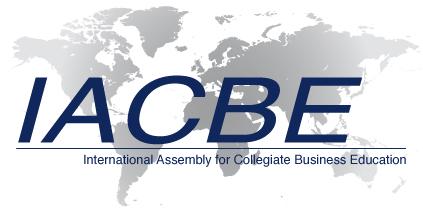 Outcomes Assessment PlanIs the outcomes assessment plan that you submitted to the IACBE still current or have you made changes?Outcomes Assessment ResultsSection I: Student Learning AssessmentSection II: Operational Assessment (Note: Complete this section only if you received first-time accreditation or reaffirmation of accreditation after January 1, 2011.)  NOTE:  The Outcomes Assessment Plan, Operational Assessment Section, did not initially contained measures or targets for each of the Intended Operational Outcomes (IOO).  When preparing the Interim Report, the following measures and targets were added to capture data that was already collected for the 2015-2016 academic year.  The 2016 Outcomes Assessment Plan addresses this by revising the IOOs and adding direct measures and targets.  Report of Outcomes Assessment ResultsReport of Outcomes Assessment ResultsInstitutionDavenport UniversityAcademic Business UnitDonald W. Maine College of BusinessAcademic Year2015-16 The outcomes assessment plan that we have previously submitted is still current. The outcomes assessment plan that we have previously submitted is still current.X Changes have been made and the revised plan is attached. Changes have been made and the revised plan is attached. We have made changes and the revised plan will be sent to the IACBE by:For Academic Year:2015-2016Student Learning Assessment for: Associate of Business AdministrationStudent Learning Assessment for: Associate of Business AdministrationProgram Intended Student Learning Outcomes (Program ISLOs)Program Intended Student Learning Outcomes (Program ISLOs)Translate data from the accounting process for both merchandising and service entities to financial statements and reports.Translate data from the accounting process for both merchandising and service entities to financial statements and reports.Explain the four principle components of the marketing mix as applied in a wide variety of business settings.Explain the four principle components of the marketing mix as applied in a wide variety of business settings.Examine the four major functions of management as applied in a wide variety of business settings.Examine the four major functions of management as applied in a wide variety of business settings.Distinguish the basic concepts of supply and demand, scarcity, opportunity cost, production possibilities, comparative advantage and specialization, and various economic systems.Distinguish the basic concepts of supply and demand, scarcity, opportunity cost, production possibilities, comparative advantage and specialization, and various economic systems.Identify the major functions of an information management system.Identify the major functions of an information management system.Assessment Instruments for Intended Student Learning Outcomes—Direct Measures of Student Learning:Performance Objectives (Targets/Criteria) for Direct Measures:Major Field Test (MFT)		Program ISLOs Assessed by this Measure:  1-5Objective (Target/Criterion) for Direct Measure 1Students aggregate score will be at the 50th percentile.Final Exams/Projects embedded in the following courses:MKTG211 Standardized Exam	Program ISLOs Assessed by this Measure:  2ACCT201 Standardized Final Exam	Program ISLOs Assessed by this Measure:  1MGMT211Exam	Program ISLOs Assessed by this Measure:  3Economic Score in MFT	Program ISLOs Assessed by this Measure:  4CISP112 Applied Information Technology Research Project	Program ISLOs Assessed by this Measure:  5Objective (Target/Criterion) for Direct Measure 2Average student score on referenced final exams/projects will be at 75%.Assessment Instruments for Intended Student Learning Outcomes—Indirect Measures of Student Learning:Performance Objectives (Targets/Criteria) for Indirect Measures:Donald W. Maine College of Business Faculty Survey		Program ISLOs Assessed by this Measure:  Outcomes List: 1-5Faculty will rate student overall proficiency at 80% in the faculty survey of student performance.Domain and sub-domain competency ratings are provided and the target of 80% applies to all measures.Donald W. Maine College of Business Student Survey		Program ISLOs Assessed by this Measure:  Outcomes List: 1-5Students will rate their overall proficiency at 80% in the student survey of performance.Domain and sub-domain competency ratings are provided and the target of 80% applies to all measures.Learning Assessment Results: Associate of Business AdministrationLearning Assessment Results: Associate of Business AdministrationLearning Assessment Results: Associate of Business AdministrationSummary of Results from Implementing Direct Measures of Student Learning:Summary of Results from Implementing Direct Measures of Student Learning:Summary of Results from Implementing Direct Measures of Student Learning:Major Field Test (MFT)Performance Target:  Students aggregate score will be at the 50th percentile.N=165Aggregated average percentile score: 72nd percentileMajor Field Test (MFT)Performance Target:  Students aggregate score will be at the 50th percentile.N=165Aggregated average percentile score: 72nd percentileMajor Field Test (MFT)Performance Target:  Students aggregate score will be at the 50th percentile.N=165Aggregated average percentile score: 72nd percentileFinal Exams/Projects embedded in the following courses:Performance Target:  Average student score on referenced final exams/projects will be at 75%.MKTG 211 Standardized Exam Set (ISLO 2):          N=609         Average student score on the exam: 78%         ACCT201 Standardized Final Exam (ISLO1):               N=637         Average student score on the exam: 77%         MGMT211 Exam (ISLO 3):          N= 775         Average student score: 87%         Economics Score in MFT (ISLO 4):           N=165         Average student score: 55%         CISP112 Applied Information Technology Research Project (ISLO 5):         N=330         Average student score: 86%Final Exams/Projects embedded in the following courses:Performance Target:  Average student score on referenced final exams/projects will be at 75%.MKTG 211 Standardized Exam Set (ISLO 2):          N=609         Average student score on the exam: 78%         ACCT201 Standardized Final Exam (ISLO1):               N=637         Average student score on the exam: 77%         MGMT211 Exam (ISLO 3):          N= 775         Average student score: 87%         Economics Score in MFT (ISLO 4):           N=165         Average student score: 55%         CISP112 Applied Information Technology Research Project (ISLO 5):         N=330         Average student score: 86%Final Exams/Projects embedded in the following courses:Performance Target:  Average student score on referenced final exams/projects will be at 75%.MKTG 211 Standardized Exam Set (ISLO 2):          N=609         Average student score on the exam: 78%         ACCT201 Standardized Final Exam (ISLO1):               N=637         Average student score on the exam: 77%         MGMT211 Exam (ISLO 3):          N= 775         Average student score: 87%         Economics Score in MFT (ISLO 4):           N=165         Average student score: 55%         CISP112 Applied Information Technology Research Project (ISLO 5):         N=330         Average student score: 86%Summary of Results from Implementing Indirect Measures of Student Learning:Summary of Results from Implementing Indirect Measures of Student Learning:Summary of Results from Implementing Indirect Measures of Student Learning:Donald W. Maine College of Business Faculty Survey      Performance Target:  Faculty will rate student overall proficiency at 80% in the faculty survey of student performance.N= 475Faculty Overall Rating: 77%     Performance Target:  Domain and sub-domain competency ratings are provided and the target of 80% applies to all measures.Faculty Rating per domain and subdomains:Accounting Domain: 74%Subdomains:Accounting - Financial Accounting: 76%Accounting - Managerial: 72%Marketing Subdomains:  77%Marketing- Marketing Processes: 77%Marketing - Marketing Institutions: 76%Management Domain: 79%Subdomains:Management Process: 83%Organizational Behavior: 84%Strategy and Policy: 69%Other Management Course Content: 67%Economics Domain: 82%Subdomains:Macroeconomics: 81%Microeconomics:84%Donald W. Maine College of Business Faculty Survey      Performance Target:  Faculty will rate student overall proficiency at 80% in the faculty survey of student performance.N= 475Faculty Overall Rating: 77%     Performance Target:  Domain and sub-domain competency ratings are provided and the target of 80% applies to all measures.Faculty Rating per domain and subdomains:Accounting Domain: 74%Subdomains:Accounting - Financial Accounting: 76%Accounting - Managerial: 72%Marketing Subdomains:  77%Marketing- Marketing Processes: 77%Marketing - Marketing Institutions: 76%Management Domain: 79%Subdomains:Management Process: 83%Organizational Behavior: 84%Strategy and Policy: 69%Other Management Course Content: 67%Economics Domain: 82%Subdomains:Macroeconomics: 81%Microeconomics:84%Donald W. Maine College of Business Faculty Survey      Performance Target:  Faculty will rate student overall proficiency at 80% in the faculty survey of student performance.N= 475Faculty Overall Rating: 77%     Performance Target:  Domain and sub-domain competency ratings are provided and the target of 80% applies to all measures.Faculty Rating per domain and subdomains:Accounting Domain: 74%Subdomains:Accounting - Financial Accounting: 76%Accounting - Managerial: 72%Marketing Subdomains:  77%Marketing- Marketing Processes: 77%Marketing - Marketing Institutions: 76%Management Domain: 79%Subdomains:Management Process: 83%Organizational Behavior: 84%Strategy and Policy: 69%Other Management Course Content: 67%Economics Domain: 82%Subdomains:Macroeconomics: 81%Microeconomics:84%Donald W. Maine College of Business Student Survey      Performance Target:  Students will rate their overall proficiency at 80% in the student survey of performance.Student Rating per domain: Marketing: 71%Accounting: 65%Management: 75%Economics: 64%Performance Target:  Domain and sub-domain competency ratings are provided and the target of 80% applies to all measures.Students Ratings by domain & subdomain:Accounting Subdomains:Accounting - Financial Accounting: 66%Accounting - Managerial: 63%Marketing Subdomains:Marketing- Marketing Processes: 70%Marketing - Marketing Institutions: 72%Management Subdomains:Management Process: 77%Organizational Behavior:  85%Strategy and Policy: 74%Other Management Course Content: 67%       Economics Subdomains:Macroeconomics: 71%Microeconomics: 59%Donald W. Maine College of Business Student Survey      Performance Target:  Students will rate their overall proficiency at 80% in the student survey of performance.Student Rating per domain: Marketing: 71%Accounting: 65%Management: 75%Economics: 64%Performance Target:  Domain and sub-domain competency ratings are provided and the target of 80% applies to all measures.Students Ratings by domain & subdomain:Accounting Subdomains:Accounting - Financial Accounting: 66%Accounting - Managerial: 63%Marketing Subdomains:Marketing- Marketing Processes: 70%Marketing - Marketing Institutions: 72%Management Subdomains:Management Process: 77%Organizational Behavior:  85%Strategy and Policy: 74%Other Management Course Content: 67%       Economics Subdomains:Macroeconomics: 71%Microeconomics: 59%Donald W. Maine College of Business Student Survey      Performance Target:  Students will rate their overall proficiency at 80% in the student survey of performance.Student Rating per domain: Marketing: 71%Accounting: 65%Management: 75%Economics: 64%Performance Target:  Domain and sub-domain competency ratings are provided and the target of 80% applies to all measures.Students Ratings by domain & subdomain:Accounting Subdomains:Accounting - Financial Accounting: 66%Accounting - Managerial: 63%Marketing Subdomains:Marketing- Marketing Processes: 70%Marketing - Marketing Institutions: 72%Management Subdomains:Management Process: 77%Organizational Behavior:  85%Strategy and Policy: 74%Other Management Course Content: 67%       Economics Subdomains:Macroeconomics: 71%Microeconomics: 59%Summary of Achievement of Intended Student Learning Outcomes:Summary of Achievement of Intended Student Learning Outcomes:Summary of Achievement of Intended Student Learning Outcomes:Summary of Achievement of Intended Student Learning Outcomes:Summary of Achievement of Intended Student Learning Outcomes:Summary of Achievement of Intended Student Learning Outcomes:Summary of Achievement of Intended Student Learning Outcomes:Summary of Achievement of Intended Student Learning Outcomes:Summary of Achievement of Intended Student Learning Outcomes:Intended Student Learning OutcomesLearning Assessment MeasuresLearning Assessment MeasuresLearning Assessment MeasuresLearning Assessment MeasuresLearning Assessment MeasuresLearning Assessment MeasuresLearning Assessment MeasuresLearning Assessment MeasuresProgram ISLOsMajor Field Test (MFT)MKTG 211 Standardized Exam SetACCT201 Standardized Final ExamMGMT 211 ExamEconomics Score on MFTCISP112 Applied Information Technology Research ProjectDonald W. Maine College of Business Faculty SurveyDonald W. Maine College of Business Student SurveyProgram ISLOsPerformance Target Was…Performance Target Was…Performance Target Was…Performance Target Was…Performance Target Was…Performance Target Was…Performance Target Was…Performance Target Was…Translate data from the accounting process for both merchandising and service entities to financial statements and reports (ACCT)MetMetNot MetNot Met2.  Explain the four principle  components of the marketing mix as applied in a wide variety of business settings (MKTG)MetNot MetNot Met3. Examine the four major functions of management as applied in a wide variety of business settings (MGMT)MetNot MetNot Met4. Distinguish the basic concepts of supply and demand, scarcity, opportunity cost, production possibilities, comparative advantage and specialization, and various economic systems (Economics)Not MetMetNot Met5. Identify the major functions of an information management system (CISP).MetN/AN/AProposed Courses of Action for Improvement in Learning Outcomes for which Performance Targets Were Not Met:Course of Action 1:  Except for the Economics direct measure, all other direct measures indicate that performance targets were met.  However, the indirect measures show that the performance targets were not met for the following domains: Accounting, Management, and Marketing.  This may be an issue of perception of proficiency on the part of the faculty members and students alike, as both groups rate students below the target for the content area or domain proficiency.    Action plan:  In the new 2016 Outcomes Assessment Plan, we have revised the ISLOs to reflect program level outcomes (from subject area domain level) and have identified indirect measures that capture the achievement of program ISLOs rather than content area proficiency (see the attached 2016 Outcomes Assessment Plan, pgs. 3-4).  Further, with the 2016 Outcomes Assessment Plan, we have conducted several faculty meetings to learn about and create awareness of the Outcomes Assessment Plan and implementation.  We also plan on meeting annually with all the College of Business faculty, starting in 2016-17 academic year, to discuss the results and use them to inform curricula improvement. Course of Action 2:  Program ISLO 4 was not met by the direct measure (MFT score on the Economics Domains); however, faculty rating of student proficiency (indirect measure) was met.  The student rating of student proficiency in this domain did not meet the performance target.  Action Plan:  During Fall 2016, meetings will be held with Economics department faculty to identify strategies to increase proficiency in this domain for internal improvement as this is no longer a direct measure in the new - 2016 - Outcomes Assessment Plan. The new 2016 Outcomes Assessment Plan for the Associate of Business Administration degree program revised the learning outcomes as well as the measures to capture students’ achievement of the program learning outcomes, rather than content area/domains (see 2016 Outcomes Assessment Plan, pgs. 3-4).    3.     Course of Action 3:  The performance target for ISLO 5 was met by the direct measure.  For the indirect measures, however, data was not collected as no measures were specified.  This is noted as N/A in the above chart. Action Plan: As a result of the revision and update of the Outcomes Assessment Plan (reflected in the 2016 Outcomes Assessment Plan), changes were made to the Associate of Business Administration learning outcomes to reflect program level, rather than domain level outcomes.  As such, two indirect measures were included in the 2016 Outcomes Assessment Plan for which data will be collected during the 2016-17 academic year (see 2016 Outcomes Assessment Plan, pgs. 3-4).Student Learning Assessment for: Associate of Business Administration – Accounting MajorStudent Learning Assessment for: Associate of Business Administration – Accounting MajorProgram Intended Student Learning Outcomes (Program ISLOs)Program Intended Student Learning Outcomes (Program ISLOs)Analyze business transactions to properly record in the accounting records.Analyze business transactions to properly record in the accounting records.Explain and apply accounting concepts in financial reporting.Explain and apply accounting concepts in financial reporting.Prepare the financial reports used in business decision making.Prepare the financial reports used in business decision making.Assessment Instruments for Intended Student Learning Outcomes—Direct Measures of Student Learning:Performance Objectives (Targets/Criteria) for Direct Measures:ACCT201 Comprehensive final exam questions. Program ISLOs:General Program ISLOs Assessed by this Measure:  1, 2, 3Accounting ISLOs Assessed by this Measure:  1, 2, 375% of all students taking the final exam will achieve an average score of 70%.  ACCT202 Accounting practice set. Program ISLOs:General Program ISLOs Assessed by this Measure:  1, 2, 3Accounting ISLOs Assessed by this Measure:  1, 2, 375% of all students taking the practice exam will achieve an average score of 70%.Assessment Instruments for Intended Student Learning Outcomes—Indirect Measures of Student Learning:Performance Objectives (Targets/Criteria) for Indirect Measures:Indirect Measure 1 - *See note in Summary of Results.Program ISLOs Assessed by this Measure:  Outcomes ListObjective (Target/Criterion) for Indirect Measure 1Indirect Measure 2Program ISLOs Assessed by this Measure:  Outcomes ListObjective (Target/Criterion) for Indirect Measure 2Indirect Measure 3Program ISLOs Assessed by this Measure:  Outcomes ListObjective (Target/Criterion) for Indirect Measure 3Indirect Measure 4Program ISLOs Assessed by this Measure:  Outcomes ListObjective (Target/Criterion) for Indirect Measure 4Learning Assessment Results: Associate of Business Administration - Accounting MajorLearning Assessment Results: Associate of Business Administration - Accounting MajorLearning Assessment Results: Associate of Business Administration - Accounting MajorSummary of Results from Implementing Direct Measures of Student Learning:Summary of Results from Implementing Direct Measures of Student Learning:Summary of Results from Implementing Direct Measures of Student Learning:ACCT201 Final Exam (ISLO 1, 2, & 3)   Performance Target:  75% of all students taking the final exam will achieve an average score of 70%.  N=637Average student score on the exam: 77%ACCT201 Final Exam (ISLO 1, 2, & 3)   Performance Target:  75% of all students taking the final exam will achieve an average score of 70%.  N=637Average student score on the exam: 77%ACCT201 Final Exam (ISLO 1, 2, & 3)   Performance Target:  75% of all students taking the final exam will achieve an average score of 70%.  N=637Average student score on the exam: 77%ACCT202 Accounting Practice Exam (ISLO 1, 2, & 3)Performance Target:  75% of all students taking the practice exam will achieve an average score of 70%.  N=513Average student score on the exam: 80%ACCT202 Accounting Practice Exam (ISLO 1, 2, & 3)Performance Target:  75% of all students taking the practice exam will achieve an average score of 70%.  N=513Average student score on the exam: 80%ACCT202 Accounting Practice Exam (ISLO 1, 2, & 3)Performance Target:  75% of all students taking the practice exam will achieve an average score of 70%.  N=513Average student score on the exam: 80%Summary of Results from Implementing Indirect Measures of Student Learning:Summary of Results from Implementing Indirect Measures of Student Learning:Summary of Results from Implementing Indirect Measures of Student Learning:*Summary of Results for Indirect Measure 1Note: The outcomes assessment plan did not indicate an indirect measure for this major (see updated 2016 Outcomes Assessment Plan)*Summary of Results for Indirect Measure 1Note: The outcomes assessment plan did not indicate an indirect measure for this major (see updated 2016 Outcomes Assessment Plan)*Summary of Results for Indirect Measure 1Note: The outcomes assessment plan did not indicate an indirect measure for this major (see updated 2016 Outcomes Assessment Plan)Summary of Achievement of Intended Student Learning Outcomes:Summary of Achievement of Intended Student Learning Outcomes:Summary of Achievement of Intended Student Learning Outcomes:Summary of Achievement of Intended Student Learning Outcomes:Summary of Achievement of Intended Student Learning Outcomes:Summary of Achievement of Intended Student Learning Outcomes:Summary of Achievement of Intended Student Learning Outcomes:Summary of Achievement of Intended Student Learning Outcomes:Summary of Achievement of Intended Student Learning Outcomes:Intended Student Learning OutcomesLearning Assessment MeasuresLearning Assessment MeasuresLearning Assessment MeasuresLearning Assessment MeasuresLearning Assessment MeasuresLearning Assessment MeasuresLearning Assessment MeasuresLearning Assessment MeasuresProgram ISLOsDirect Measure 1: ACCT201 Comprehensive final examDirect Measure 2: ACCT202 Accounting Practice Exam Direct Measure 3Direct Measure 4Indirect Measure 1Indirect Measure 2Indirect Measure 3Indirect Measure 4Program ISLOsPerformance Target Was…Performance Target Was…Performance Target Was…Performance Target Was…Performance Target Was…Performance Target Was…Performance Target Was…Performance Target Was…Analyze business transactions to properly record in the accounting records.MetMetN/AExplain and apply accounting concepts in financial reporting.MetMetN/APrepare the financial reports used in business decision making.MetMetN/AProposed Courses of Action for Improvement in Learning Outcomes for which Performance Targets Were Not Met:Course of Action 1: The 2014-15 Outcomes Assessment Plan did not indicate an indirect measure for this program.  This is noted as N/A in the   above chart. Action Plan: The updated 2016 Outcomes Assessment Plan currently identifies the indirect measure for this program for which data will be collected starting Fall 2016 (see attached 2016 Outcomes Assessment Plan, pgs. 8-10).Student Learning Assessment for: Associate of Business Administration - Business Administration MajorStudent Learning Assessment for: Associate of Business Administration - Business Administration MajorProgram Intended Student Learning Outcomes (Program ISLOs)Program Intended Student Learning Outcomes (Program ISLOs)Demonstrate a foundational level of knowledge in management principles.Demonstrate a foundational level of knowledge in management principles.Demonstrate understanding of business laws and ethics as used in an organizational setting.Demonstrate understanding of business laws and ethics as used in an organizational setting.Demonstrate the ability to develop a basic business plan for various organizational settings.Demonstrate the ability to develop a basic business plan for various organizational settings.Demonstrate the ability to communicate appropriately in an organizational setting through oral, written and multi-media assignments that require appropriate medium, communication style, and the use of relevant business terms, tools, techniques and technologies.Demonstrate the ability to communicate appropriately in an organizational setting through oral, written and multi-media assignments that require appropriate medium, communication style, and the use of relevant business terms, tools, techniques and technologies.Assessment Instruments for Intended Student Learning Outcomes—Direct Measures of Student Learning:Performance Objectives (Targets/Criteria) for Direct Measures:MGMT211 Management Foundations General Program ISLOs Assessed by this Measure:  3Business Administration ISLOs Assessed by this Measure:1  75% of all students taking the final exam will achieve an average score of 70%.  LEGL210 Business Law Foundations General Program ISLOs Assessed by this Measure:  3Business Administration ISLOs Assessed by this Measure:  275% of all students taking the final exam will achieve an average score of 70%.  BUSN120 Introduction to Business General Program ISLOs Assessed by this Measure:  1, 2, 3Business Administration ISLOs Assessed by this Measure:  Outcomes List (Note: Not specified in the 2014-15 Outcomes Assessment Plan.  See Action Plan Notes below).  75% of all students taking the final exam will achieve an average score of 70%.  BUSN210 Professional Ethics General Program ISLOs Assessed by this Measure:  Outcomes ListBusiness Administration ISLOs Assessed by this Measure:  275% of all students taking the final exam will achieve an average score of 70%.  Assessment Instruments for Intended Student Learning Outcomes—Indirect Measures of Student Learning:Performance Objectives (Targets/Criteria) for Indirect Measures:Indirect Measure 1 *See note in Summary of Results.Program ISLOs Assessed by this Measure:  Outcomes ListObjective (Target/Criterion) for Indirect Measure 1Indirect Measure 2Program ISLOs Assessed by this Measure:  Outcomes ListObjective (Target/Criterion) for Indirect Measure 2Indirect Measure 3Program ISLOs Assessed by this Measure:  Outcomes ListObjective (Target/Criterion) for Indirect Measure 3Indirect Measure 4Program ISLOs Assessed by this Measure:  Outcomes ListObjective (Target/Criterion) for Indirect Measure 4Learning Assessment Results: Associate of Business Administration – Business Administration Learning Assessment Results: Associate of Business Administration – Business Administration Learning Assessment Results: Associate of Business Administration – Business Administration Summary of Results from Implementing Direct Measures of Student Learning:Summary of Results from Implementing Direct Measures of Student Learning:Summary of Results from Implementing Direct Measures of Student Learning:MGMT211 EXAM (ISLO1)Performance Objective:  75% of all students taking the final exam will achieve an average score of 70%.  N=775 Average score for this exam: 87%MGMT211 EXAM (ISLO1)Performance Objective:  75% of all students taking the final exam will achieve an average score of 70%.  N=775 Average score for this exam: 87%MGMT211 EXAM (ISLO1)Performance Objective:  75% of all students taking the final exam will achieve an average score of 70%.  N=775 Average score for this exam: 87%LEGL210 Business Law (ISLO 2)Performance Objective:  75% of all students taking the final exam will achieve an average score of 70%.  N=436Average student score: 78% LEGL210 Business Law (ISLO 2)Performance Objective:  75% of all students taking the final exam will achieve an average score of 70%.  N=436Average student score: 78% LEGL210 Business Law (ISLO 2)Performance Objective:  75% of all students taking the final exam will achieve an average score of 70%.  N=436Average student score: 78% BUSN120 Introduction to Business (Note: no ISLOs were specified in the 2014-15 Outcomes Assessment Plan)Performance Objective:  75% of all students taking the final exam will achieve an average score of 70%.  N=418Average score: 77%BUSN120 Introduction to Business (Note: no ISLOs were specified in the 2014-15 Outcomes Assessment Plan)Performance Objective:  75% of all students taking the final exam will achieve an average score of 70%.  N=418Average score: 77%BUSN120 Introduction to Business (Note: no ISLOs were specified in the 2014-15 Outcomes Assessment Plan)Performance Objective:  75% of all students taking the final exam will achieve an average score of 70%.  N=418Average score: 77%BUSN210 Ethics (ISLO2)Performance Objective:  75% of all students taking the final exam will achieve an average score of 70%.  N=703 Average score: 71%BUSN210 Ethics (ISLO2)Performance Objective:  75% of all students taking the final exam will achieve an average score of 70%.  N=703 Average score: 71%BUSN210 Ethics (ISLO2)Performance Objective:  75% of all students taking the final exam will achieve an average score of 70%.  N=703 Average score: 71%Summary of Results from Implementing Indirect Measures of Student Learning:Summary of Results from Implementing Indirect Measures of Student Learning:Summary of Results from Implementing Indirect Measures of Student Learning:*Summary of Results for Indirect Measure 1Note: The outcomes assessment plan did not indicate an indirect measure for this major (see updated 2016 Outcomes Assessment Plan)*Summary of Results for Indirect Measure 1Note: The outcomes assessment plan did not indicate an indirect measure for this major (see updated 2016 Outcomes Assessment Plan)*Summary of Results for Indirect Measure 1Note: The outcomes assessment plan did not indicate an indirect measure for this major (see updated 2016 Outcomes Assessment Plan)Summary of Achievement of Intended Student Learning Outcomes:Summary of Achievement of Intended Student Learning Outcomes:Summary of Achievement of Intended Student Learning Outcomes:Summary of Achievement of Intended Student Learning Outcomes:Summary of Achievement of Intended Student Learning Outcomes:Summary of Achievement of Intended Student Learning Outcomes:Summary of Achievement of Intended Student Learning Outcomes:Summary of Achievement of Intended Student Learning Outcomes:Summary of Achievement of Intended Student Learning Outcomes:Intended Student Learning OutcomesLearning Assessment MeasuresLearning Assessment MeasuresLearning Assessment MeasuresLearning Assessment MeasuresLearning Assessment MeasuresLearning Assessment MeasuresLearning Assessment MeasuresLearning Assessment MeasuresProgram ISLOsDirect Measure 1: MGMT211 Management Foundations ExamDirect Measure 2: LEGL210 Business Law FoundationsDirect Measure 2: BUSN210 Professional EthicsDirect Measure 3: BUSN120 Business Foundations Indirect Measure 1Indirect Measure 2Indirect Measure 3Indirect Measure 4Program ISLOsPerformance Target Was…Performance Target Was…Performance Target Was…Performance Target Was…Performance Target Was…Performance Target Was…Performance Target Was…Performance Target Was…Demonstrate a foundational level of knowledge in management principlesMetN/ADemonstrate understanding of business laws and ethics as used in an organizational setting.MetNot MetN/ADemonstrate the ability to develop a basic business plan for various organizational settings.MetN/ADemonstrate the ability to communicate appropriately in an organizational setting through oral, written and multi-media assignments that require appropriate medium, communication style, and the use of relevant business terms, tools, techniques and technologies.N/AN/AN/AN/AN/AProposed Courses of Action for Improvement in Learning Outcomes for which Performance Targets Were Not Met:Course of Action 1:  Direct linked to ISLOs 4 was not specified in the plan.  This is noted as N/A in the above chart. Action Plan:  The revised and updated 2016 outcomes assessment plan specifies and links the general program ISLOs to each direct and indirect measure.  The collection of data for the specified measures will start in the 2016-17 academic year (see 2016 Outcomes Assessment Plan, pgs. 5-7). Course of Action 2: The indirect measures for this program were not specified in the 2014-15 outcomes assessment plan.  This is noted as N/A in the above chart.  Action Plan:  The revised and updated 2016 Outcomes Assessment Plan identifies indirect measures for all programs and data collection for these measures starts in 2016-17 academic year (see 2016 Outcomes Assessment Plan, pgs. 5-7).Student Learning Assessment for: Associate of Business Administration – Finance Major Student Learning Assessment for: Associate of Business Administration – Finance Major Program Intended Student Learning Outcomes (Program ISLOs)Program Intended Student Learning Outcomes (Program ISLOs)1. Apply finance knowledge and skills to finance and general business processed in an organization.1. Apply finance knowledge and skills to finance and general business processed in an organization.2. Illustrate knowledge of corporate and individual financial statements as economic trends.2. Illustrate knowledge of corporate and individual financial statements as economic trends.3. Apply knowledge of financial data bases to address and solve business problems.3. Apply knowledge of financial data bases to address and solve business problems.Assessment Instruments for Intended Student Learning Outcomes—Direct Measures of Student Learning:Performance Objectives (Targets/Criteria) for Direct Measures:FINC211 Standardized comprehensive exam questions.General Program ISLOs Assessed by this Measure:  Outcomes ListFinance ISLOs Assessed by this Measure:  1, 275% of all students taking the comprehensive exam will achieve an average score of 70%.  FINC235 Project to assess the financial health of a firm.General Program ISLOs Assessed by this Measure:  Outcomes ListFinance ISLOs Assessed by this Measure:  1, 2, 375% of all students completing the project will achieve an average score of 70%.  Assessment Instruments for Intended Student Learning Outcomes—Indirect Measures of Student Learning:Performance Objectives (Targets/Criteria) for Indirect Measures:Indirect Measure 1 - *See note in Summary of Results.Program ISLOs Assessed by this Measure:  Outcomes ListObjective (Target/Criterion) for Indirect Measure 1Indirect Measure 2Program ISLOs Assessed by this Measure:  Outcomes ListObjective (Target/Criterion) for Indirect Measure 2Indirect Measure 3Program ISLOs Assessed by this Measure:  Outcomes ListObjective (Target/Criterion) for Indirect Measure 3Indirect Measure 4Program ISLOs Assessed by this Measure:  Outcomes ListObjective (Target/Criterion) for Indirect Measure 4Learning Assessment Results: Associate of Business Administration - Finance Learning Assessment Results: Associate of Business Administration - Finance Learning Assessment Results: Associate of Business Administration - Finance Summary of Results from Implementing Direct Measures of Student Learning:Summary of Results from Implementing Direct Measures of Student Learning:Summary of Results from Implementing Direct Measures of Student Learning:Summary of Results for Direct Measure 1FINC211 Comprehensive Final Exam (ISLO 1,2)Performance Target:  75% of all students taking the comprehensive exam will achieve an average score of 70%.  N=713n=294 (41%)Average student score: 86%Summary of Results for Direct Measure 1FINC211 Comprehensive Final Exam (ISLO 1,2)Performance Target:  75% of all students taking the comprehensive exam will achieve an average score of 70%.  N=713n=294 (41%)Average student score: 86%Summary of Results for Direct Measure 1FINC211 Comprehensive Final Exam (ISLO 1,2)Performance Target:  75% of all students taking the comprehensive exam will achieve an average score of 70%.  N=713n=294 (41%)Average student score: 86%2.    Summary of Results for Direct Measure 2FINC235 Project to assess financial health of firm (ISLO 1, 2, 3)Performance Target:  75% of all students completing the project will achieve an average score of 70%.  N= 358n= 235 (65%)Average student score: 91%2.    Summary of Results for Direct Measure 2FINC235 Project to assess financial health of firm (ISLO 1, 2, 3)Performance Target:  75% of all students completing the project will achieve an average score of 70%.  N= 358n= 235 (65%)Average student score: 91%2.    Summary of Results for Direct Measure 2FINC235 Project to assess financial health of firm (ISLO 1, 2, 3)Performance Target:  75% of all students completing the project will achieve an average score of 70%.  N= 358n= 235 (65%)Average student score: 91%Summary of Results from Implementing Indirect Measures of Student Learning:Summary of Results from Implementing Indirect Measures of Student Learning:Summary of Results from Implementing Indirect Measures of Student Learning:*Summary of Results for Indirect Measure 1Note: The outcomes assessment plan did not indicate an indirect measure for this major (see updated 2016 Outcomes Assessment Plan).*Summary of Results for Indirect Measure 1Note: The outcomes assessment plan did not indicate an indirect measure for this major (see updated 2016 Outcomes Assessment Plan).*Summary of Results for Indirect Measure 1Note: The outcomes assessment plan did not indicate an indirect measure for this major (see updated 2016 Outcomes Assessment Plan).Summary of Achievement of Intended Student Learning Outcomes:Summary of Achievement of Intended Student Learning Outcomes:Summary of Achievement of Intended Student Learning Outcomes:Summary of Achievement of Intended Student Learning Outcomes:Summary of Achievement of Intended Student Learning Outcomes:Summary of Achievement of Intended Student Learning Outcomes:Summary of Achievement of Intended Student Learning Outcomes:Summary of Achievement of Intended Student Learning Outcomes:Summary of Achievement of Intended Student Learning Outcomes:Intended Student Learning OutcomesLearning Assessment MeasuresLearning Assessment MeasuresLearning Assessment MeasuresLearning Assessment MeasuresLearning Assessment MeasuresLearning Assessment MeasuresLearning Assessment MeasuresLearning Assessment MeasuresProgram ISLOsDirect Measure 1: FINC211 Comprehensive Final ExamDirect Measure 2: FINC235 Project to assess the financial health of a firm Direct Measure 3Direct Measure 4Indirect Measure 1Indirect Measure 2Indirect Measure 3Indirect Measure 4Program ISLOsPerformance Target Was…Performance Target Was…Performance Target Was…Performance Target Was…Performance Target Was…Performance Target Was…Performance Target Was…Performance Target Was…Apply finance knowledge and skills to finance and general business processed in an organization.MetMetN/A2.  Illustrate knowledge of corporate and individual financial statements as economic trends.MetMet N/A 3.  Apply knowledge of financial data bases to address and solve business problems.MetN/AProposed Courses of Action for Improvement in Learning Outcomes for which Performance Targets Were Not Met:Course of Action 1:  While the performance target of achieving an average score of 70% or higher in the direct measure FINC211, Comprehensive Final Exam, was met (measuring ISLO 1 and 2), the stated sample size of 75% was not achieved.  Action Plan: Starting Fall 2016, we have implemented a central data collection system through which to collect/record all the IACBE assessment data.  This will provide for consistency of collection across all courses in which these assessments are embedded, in addition to having the potential to increase sample sizes. 2.    Course of Action 2: While the performance target of achieving an average score of 70% or higher in the direct measure FINC235 Final Project was met (measuring ISLO 1, 2, and 3), the stated sample size of 75% was not achieved due to inconsistencies in collecting data across all the FINC235 courses offered in 2015-16. Action Plan: Starting Fall 2016, we have implemented a central data collection system through which to collect/record all the IACBE assessment data.  This will provide for consistency of collection across all courses in which these assessments are embedded, in addition to having the potential to increase sample sizes. 3.   Course of Action 3:  The indirect measures for this program were not specified in the 2014-15 outcomes assessment plan.  Hence, no data were              Collected.  This is noted as N/A in the above chart. Action Plan:  The revised and updated 2016 outcomes assessment plan identifies indirect measures for all programs and data collection for these measures starts in 2016-17 academic year (See 2016 Outcomes Assessment Plan, p. 11-13). Student Learning Assessment for: Associate of Science - Paralegal Studies Major Student Learning Assessment for: Associate of Science - Paralegal Studies Major Program Intended Student Learning Outcomes (Program ISLOs)Program Intended Student Learning Outcomes (Program ISLOs)Understand the United States judicial system, the jurisdiction of all its courts, and the relationship of the courts to one another and demonstrate this understand through written examination.Understand the United States judicial system, the jurisdiction of all its courts, and the relationship of the courts to one another and demonstrate this understand through written examination.Apply appropriate legal vocabulary and the court rules in  substantive legal fields by creating written assignments similar, in content and quality, to the work product routinely produced in that field.Apply appropriate legal vocabulary and the court rules in  substantive legal fields by creating written assignments similar, in content and quality, to the work product routinely produced in that field.Create a number of written assignments that consist of documents frequently utilized in legal settings through the use of several software programs developed for and used in courts and law offices.Create a number of written assignments that consist of documents frequently utilized in legal settings through the use of several software programs developed for and used in courts and law offices.Analyze fact situations in order to conduct legal research (utilizing print materials, as well as computer assisted research) and draft legal documents based on that research.Analyze fact situations in order to conduct legal research (utilizing print materials, as well as computer assisted research) and draft legal documents based on that research.Apply the Code of Professional Responsibility to a number of situations commonly occurring in legal settings and recommend an ethical course of conduct.Apply the Code of Professional Responsibility to a number of situations commonly occurring in legal settings and recommend an ethical course of conduct.Assessment Instruments for Intended Student Learning Outcomes—Direct Measures of Student Learning:Performance Objectives (Targets/Criteria) for Direct Measures:LEGL101 Court systems and jurisdiction examinationParalegal Studies ISLOs Assessed by this Measure:  175% of students will complete this examination with an average score of 80%.LEGL204 Summons and complaint for divorce assignmentLEGL308 Will drafting assignmentLEGL300 Motion in LimineParalegal Studies ISLOs Assessed by this Measure:  275% of students will complete these assignments with an average score of 80%.LEGL220 Portfolio assignmentParalegal Studies ISLOs Assessed by this Measure:  375% of students will complete these assignments with an average score of 80%.LEGL216 Legal memorandum Paralegal Studies ISLOs Assessed by this Measure:  475% of students will complete these assignments with an average score of 80%.LEGL490 Ethics assignmentParalegal Studies ISLOs Assessed by this Measure:  575% of students will achieve an average score of 85% on this assignment.Paralegal Studies ISLOs Assessed by this Measure:  Performance Objectives (Targets/Criteria) for Indirect Measures:LEGL490 Legal Internship Survey Program ISLOs Assessed by this Measure:  1-5Evaluation by 80% of all internship supervisors will report paralegal skills at the level of proficient or higher.  Learning Assessment Results: Associate of Science (Paralegal Studies)Learning Assessment Results: Associate of Science (Paralegal Studies)Learning Assessment Results: Associate of Science (Paralegal Studies)Summary of Results from Implementing Direct Measures of Student Learning:Summary of Results from Implementing Direct Measures of Student Learning:Summary of Results from Implementing Direct Measures of Student Learning:Summary of Results for Direct Measure 1Performance Target:  75% of students will complete these assignments with a minimum average score of 80%.LEGL101 Court systems and jurisdiction examination: ISLO1N=43Average student score: 87%        LEGL204 Summons and complaint for divorce assignment: ISLO2        N=9        Average student score: 91%        LEGL308 Will drafting assignment: ISLO2        N=15        Average student score: 93%LEGL300 Motion in Limine: ISLO 2        N=13         Average student score: 96%       LEGL220 Portfolio assignment: ISLO3       N=19        Average student score: 84%        LEGL216 Legal memo: ISLO4        N=15         Average student score: 84%        LEGL490 Ethics assignment: ISLO 5        N=15         Average student score: 95%Summary of Results for Direct Measure 1Performance Target:  75% of students will complete these assignments with a minimum average score of 80%.LEGL101 Court systems and jurisdiction examination: ISLO1N=43Average student score: 87%        LEGL204 Summons and complaint for divorce assignment: ISLO2        N=9        Average student score: 91%        LEGL308 Will drafting assignment: ISLO2        N=15        Average student score: 93%LEGL300 Motion in Limine: ISLO 2        N=13         Average student score: 96%       LEGL220 Portfolio assignment: ISLO3       N=19        Average student score: 84%        LEGL216 Legal memo: ISLO4        N=15         Average student score: 84%        LEGL490 Ethics assignment: ISLO 5        N=15         Average student score: 95%Summary of Results for Direct Measure 1Performance Target:  75% of students will complete these assignments with a minimum average score of 80%.LEGL101 Court systems and jurisdiction examination: ISLO1N=43Average student score: 87%        LEGL204 Summons and complaint for divorce assignment: ISLO2        N=9        Average student score: 91%        LEGL308 Will drafting assignment: ISLO2        N=15        Average student score: 93%LEGL300 Motion in Limine: ISLO 2        N=13         Average student score: 96%       LEGL220 Portfolio assignment: ISLO3       N=19        Average student score: 84%        LEGL216 Legal memo: ISLO4        N=15         Average student score: 84%        LEGL490 Ethics assignment: ISLO 5        N=15         Average student score: 95%Summary of Results from Implementing Indirect Measures of Student Learning:Summary of Results from Implementing Indirect Measures of Student Learning:Summary of Results from Implementing Indirect Measures of Student Learning:1. Summary of Results for Indirect Measure 1Legal Internship Survey LEGL490 (ISLOs 1-5)Performance Target:  Evaluation by 80% of all internship supervisors will report paralegal skills at the level of proficient or higher.N=15Percent of internship supervisors who report students as proficient or higher: 84%1. Summary of Results for Indirect Measure 1Legal Internship Survey LEGL490 (ISLOs 1-5)Performance Target:  Evaluation by 80% of all internship supervisors will report paralegal skills at the level of proficient or higher.N=15Percent of internship supervisors who report students as proficient or higher: 84%1. Summary of Results for Indirect Measure 1Legal Internship Survey LEGL490 (ISLOs 1-5)Performance Target:  Evaluation by 80% of all internship supervisors will report paralegal skills at the level of proficient or higher.N=15Percent of internship supervisors who report students as proficient or higher: 84%Summary of Achievement of Intended Student Learning Outcomes:Summary of Achievement of Intended Student Learning Outcomes:Summary of Achievement of Intended Student Learning Outcomes:Summary of Achievement of Intended Student Learning Outcomes:Summary of Achievement of Intended Student Learning Outcomes:Summary of Achievement of Intended Student Learning Outcomes:Summary of Achievement of Intended Student Learning Outcomes:Summary of Achievement of Intended Student Learning Outcomes:Summary of Achievement of Intended Student Learning Outcomes:Intended Student Learning OutcomesLearning Assessment MeasuresLearning Assessment MeasuresLearning Assessment MeasuresLearning Assessment MeasuresLearning Assessment MeasuresLearning Assessment MeasuresLearning Assessment MeasuresLearning Assessment MeasuresProgram ISLOsDirect Measure 1: LEGL101 Court systems and jurisdiction examinationDirect:  Measure 2: LELG204LELG308LEGL300Direct Measure 3: LEGL220 Portfolio assignmentDirect Measure 4: LEGL216 Legal memo Direct Measure 5: LEGL490 Ethics assignmentIndirect Measure 1: LEGL490 Legal Internship SurveyIndirect Measure 2Indirect Measure 3Program ISLOsPerformance Target Was…Performance Target Was…Performance Target Was…Performance Target Was…Performance Target Was…Performance Target Was…Performance Target Was…Performance Target Was…Understand the United States judicial system, the jurisdiction of all its courts, and the relationship of the courts to one another and demonstrate this understand through written examination.MetMetApply appropriate legal vocabulary and the court rules in  substantive legal fields by creating written assignments similar, in content and quality, to the work product routinely produced in that field.MetMetCreate a number of written assignments that consist of documents frequently utilized in legal settings through the use of several software programs developed for and used in courts and law offices.MetMetMetAnalyze fact situations in order to conduct legal research (utilizing print materials, as well as computer assisted research) and draft legal documents based on that research.MetMetApply the Code of Professional Responsibility to a number of situations commonly occurring in legal settings and recommend an ethical course of conduct.MetMetProposed Courses of Action for Improvement in Learning Outcomes for which Performance Targets Were Not Met:Course of Action 1 – All outcomes were met in the program.  NOTE:  Associate of Science Learning Outcomes have been added in the updated Outcomes Assessment Plan for 2016 (see Outcomes Assessment Plan, pgs. 14-17).  Student Learning Assessment for: Bachelor of Business AdministrationStudent Learning Assessment for: Bachelor of Business AdministrationProgram Intended Student Learning Outcomes (Program ISLOs)Program Intended Student Learning Outcomes (Program ISLOs)Evaluate financial and managerial accounting information for merchandising and services entities for sole proprietorships, partnerships and corporations.Evaluate financial and managerial accounting information for merchandising and services entities for sole proprietorships, partnerships and corporations.Conduct market research, market analysis and develop marketing strategies and plans.Conduct market research, market analysis and develop marketing strategies and plans.Conduct business research, develop business strategies and plans.Conduct business research, develop business strategies and plans.Formulate and analyze financial statements and reports.Formulate and analyze financial statements and reports.Apply the basics of supply and demand; elasticity; foundations of consumer demand.Apply the basics of supply and demand; elasticity; foundations of consumer demand.Understand an organization’s essential business information technologies, systems and process used to conduct business functions.Understand an organization’s essential business information technologies, systems and process used to conduct business functions.Apply fundamental statistical methods in professional business environments.Apply fundamental statistical methods in professional business environments.Examine the four major functions of management as applied in a wide variety of business settings.Examine the four major functions of management as applied in a wide variety of business settings.Assessment Instruments for Intended Student Learning Outcomes—Direct Measures of Student Learning:Performance Objectives (Targets/Criteria) for Direct Measures:Direct Measure 1Major Field testProgram ISLOs Assessed by this Measure:  1, 2, 3, 4, 5, 6, 7, 8Objective (Target/Criterion) for Direct Measure 1Students aggregated scores will be at the 50th percentile.Direct Measure 2ACCT201 Standardized Final ExamProgram ISLOs Assessed by this Measure:  1ACCT202 Practice SetProgram ISLOs Assessed by this Measure: 1FINC211 Standardized Exam QuestionsProgram ISLOs Assessed by this Measure: 4MKTG211 ExamProgram ISLOs Assessed by this Measure: 2MGMT211 ExamProgram ISLOs Assessed by this Measure: 3Quantitative Exam Score-MFTProgram ISLOs Assessed by this Measure: 7Economics Exam Score-MFTProgram ISLOs Assessed by this Measure: 5CISP112 Applied Information Technology Research ProjectProgram ISLOs Assessed by this Measure: 6Objective (Target/Criterion) for Direct Measure 2Average student score on referenced final exams or projects will be at 75%.Assessment Instruments for Intended Student Learning Outcomes—Indirect Measures of Student Learning:Performance Objectives (Targets/Criteria) for Indirect Measures:Donald W. Maine College of Business Faculty SurveyProgram ISLOs Assessed by this Measure:  1-8Faculty will rate student overall proficiency at 80% in the faculty survey of student performance.Donald W. Maine College of Business Student SurveyProgram ISLOs Assessed by this Measure:  1-8Students will rate their overall proficiency at 80% in the student survey of performance.Learning Assessment Results: Bachelor of Business AdministrationLearning Assessment Results: Bachelor of Business AdministrationLearning Assessment Results: Bachelor of Business AdministrationSummary of Results from Implementing Direct Measures of Student Learning:Summary of Results from Implementing Direct Measures of Student Learning:Summary of Results from Implementing Direct Measures of Student Learning:Major Field Test       Performance Target:  Students aggregate score will be at the 50th percentile. (ISLOs 1-8)N=606Student aggregate percentile score: 32nd Major Field Test       Performance Target:  Students aggregate score will be at the 50th percentile. (ISLOs 1-8)N=606Student aggregate percentile score: 32nd Major Field Test       Performance Target:  Students aggregate score will be at the 50th percentile. (ISLOs 1-8)N=606Student aggregate percentile score: 32nd Tests/Exams Embedded in courses:      Performance Target:  Average student score on referenced final exams or projects will be at 75%.      ACCT201 Standardized Final Exam (ISLO 1)      N=637       Average student score on the exam: 77%      ACCT202 Practice Set (ISLO 1)       N=513       Average student score on the exam: 80%      FINC211 Standardized Exam Questions (ISLO4)      N=294       Average student score: 86%      MKTG211 Exam (ISLO 2)       N=609      Average student score on the exam: 78%      MGMT211 Exam (ISLO 3)      N=775      Average score for this exam: 87%      Quantitative Exam Score-MFT (ISLO 7)      N= 606      Average student score: 36%      Economics Exam Score-MFT (ISLO 5)      N= 606      Average student score: 38%      CISP112 Applied Information Technology Research Project (ISLO 6)      N=330      Average student score: 86%Tests/Exams Embedded in courses:      Performance Target:  Average student score on referenced final exams or projects will be at 75%.      ACCT201 Standardized Final Exam (ISLO 1)      N=637       Average student score on the exam: 77%      ACCT202 Practice Set (ISLO 1)       N=513       Average student score on the exam: 80%      FINC211 Standardized Exam Questions (ISLO4)      N=294       Average student score: 86%      MKTG211 Exam (ISLO 2)       N=609      Average student score on the exam: 78%      MGMT211 Exam (ISLO 3)      N=775      Average score for this exam: 87%      Quantitative Exam Score-MFT (ISLO 7)      N= 606      Average student score: 36%      Economics Exam Score-MFT (ISLO 5)      N= 606      Average student score: 38%      CISP112 Applied Information Technology Research Project (ISLO 6)      N=330      Average student score: 86%Tests/Exams Embedded in courses:      Performance Target:  Average student score on referenced final exams or projects will be at 75%.      ACCT201 Standardized Final Exam (ISLO 1)      N=637       Average student score on the exam: 77%      ACCT202 Practice Set (ISLO 1)       N=513       Average student score on the exam: 80%      FINC211 Standardized Exam Questions (ISLO4)      N=294       Average student score: 86%      MKTG211 Exam (ISLO 2)       N=609      Average student score on the exam: 78%      MGMT211 Exam (ISLO 3)      N=775      Average score for this exam: 87%      Quantitative Exam Score-MFT (ISLO 7)      N= 606      Average student score: 36%      Economics Exam Score-MFT (ISLO 5)      N= 606      Average student score: 38%      CISP112 Applied Information Technology Research Project (ISLO 6)      N=330      Average student score: 86%Summary of Results from Implementing Indirect Measures of Student Learning:Summary of Results from Implementing Indirect Measures of Student Learning:Summary of Results from Implementing Indirect Measures of Student Learning:Donald W. Maine College of Business Faculty SurveyPerformance Target:  Faculty will rate student overall proficiency at 80% in the faculty survey of student performance.Accounting (ISLO 1):  74%Finance (ISLO 4): 71%Marketing (ISLO 2): 75%Management (ISLO 3): 76%Quantitative (ISLO 7): 65%Economics (ISLO 5): 79%Information Technology (ISLO 6):  70%Donald W. Maine College of Business Faculty SurveyPerformance Target:  Faculty will rate student overall proficiency at 80% in the faculty survey of student performance.Accounting (ISLO 1):  74%Finance (ISLO 4): 71%Marketing (ISLO 2): 75%Management (ISLO 3): 76%Quantitative (ISLO 7): 65%Economics (ISLO 5): 79%Information Technology (ISLO 6):  70%Donald W. Maine College of Business Faculty SurveyPerformance Target:  Faculty will rate student overall proficiency at 80% in the faculty survey of student performance.Accounting (ISLO 1):  74%Finance (ISLO 4): 71%Marketing (ISLO 2): 75%Management (ISLO 3): 76%Quantitative (ISLO 7): 65%Economics (ISLO 5): 79%Information Technology (ISLO 6):  70%Donald W. Maine College of Business Student SurveyPerformance Target:  Students will rate their overall proficiency at 80% in the student survey of performance.Accounting (ISLO 1):   69%Finance (ISLO 4): 71%Marketing (ISLO 2): 74%Management (ISLO 3): 80%Quantitative (ISLO 7): 62%Economics (ISLO 5): 71%Information Technology (ISLO 6):  67%Donald W. Maine College of Business Student SurveyPerformance Target:  Students will rate their overall proficiency at 80% in the student survey of performance.Accounting (ISLO 1):   69%Finance (ISLO 4): 71%Marketing (ISLO 2): 74%Management (ISLO 3): 80%Quantitative (ISLO 7): 62%Economics (ISLO 5): 71%Information Technology (ISLO 6):  67%Donald W. Maine College of Business Student SurveyPerformance Target:  Students will rate their overall proficiency at 80% in the student survey of performance.Accounting (ISLO 1):   69%Finance (ISLO 4): 71%Marketing (ISLO 2): 74%Management (ISLO 3): 80%Quantitative (ISLO 7): 62%Economics (ISLO 5): 71%Information Technology (ISLO 6):  67%Summary of Achievement of Intended Student Learning Outcomes:Summary of Achievement of Intended Student Learning Outcomes:Summary of Achievement of Intended Student Learning Outcomes:Summary of Achievement of Intended Student Learning Outcomes:Summary of Achievement of Intended Student Learning Outcomes:Summary of Achievement of Intended Student Learning Outcomes:Summary of Achievement of Intended Student Learning Outcomes:Summary of Achievement of Intended Student Learning Outcomes:Summary of Achievement of Intended Student Learning Outcomes:Intended Student Learning OutcomesLearning Assessment MeasuresLearning Assessment MeasuresLearning Assessment MeasuresLearning Assessment MeasuresLearning Assessment MeasuresLearning Assessment MeasuresLearning Assessment MeasuresLearning Assessment MeasuresProgram ISLOsDirect Measure 1: Major Field TestDirect Measure 2: ACCT201 Standardized Final ExamDirect Measure 3: ACCT202 Practice SetDirect Measure 4: FINC211 Standardized Exam Questions Direct Measure 5: MKTG211 Exam Direct Measure 6: MGMT211 ExamDirect Measure 7: Quantitative Exam ScoreDirect Measure 8: Economics Exam ScoreDirect Measure 9: CISP112 Applied Information Technology Research ProjectIndirect Measure 1: Faculty Survey Indirect Measure 2: Student SurveyProgram ISLOsPerformance Target Was…Performance Target Was…Performance Target Was…Performance Target Was…Performance Target Was…Performance Target Was…Performance Target Was…Performance Target Was…Performance Target Was…Performance Target Was…Performance Target Was…Evaluate financial and managerial accounting information for merchandising and services entities for sole proprietorships, partnerships and corporations.Not MetMetMetNot MetNot MetConduct market research, market analysis and develop marketing strategies and plans.Not MetMetNot MetNot MetConduct business research, develop business strategies and plans.Not MetMetNot MetMetFormulate and analyze financial statements and reports.Not MetMetNot  MetNot MetApply the basics of supply and demand; elasticity; foundations of consumer demand.Not MetNot metNot MetNot Met6.    Understand an organization’s essential business information technologies, systems and process used to conduct business functions.Not MetMetNot MetNot Met7.  Apply fundamental statistical methods in professional business environments.Not MetNot metNot MetNot Met8.  Examine the four major functions of management as applied in a wide variety of business settingsNot MetN/AN/AProposed Courses of Action for Improvement in Learning Outcomes for which Performance Targets Were Not Met:Course of Action 1: Direct Measure 1 - MFT Exam - performance objective was not met for all the eight ISLOs based on the overall percentile score of 32 (the target is 50th percentile).  For this measure therefore, ISLOs1-8 were not met.       Direct Measures 2 (embedded in eight courses) met performance targets for all but ISLOs 5 and 7.         Action Plan 1: For Direct Measure 1 - Major Field Test Exam - Faculty in the Donald W. Maine College of Business will meet to address subject      Matter subdomains and to identify and address specific areas of improvement.  The meetings will be held in 2016-17 academic year.Note: In the new 2016 Outcomes Assessment plan, the college discontinued the use of the MFT as a direct measure as it does not test higher levels of learning on the Bloom’s Taxonomy.  The MFT results will, however, be used to inform curriculum improvement. Action Plan 2:  Performance objectives for ISLO5 (Economics Domain) and ISLO7 (Quantitative Domain) have not been met by either of the two direct measures.  The Donald W. Maine College of Business faculty will meet with departments that offer these courses to examine the curriculum and identify where the content is introduced and where and how it can be reinforced and mastered throughout the curriculum. The meetings will be in 2016-17 academic year. Note:  The Donald W. Maine College of Business 2016 Outcomes Assessment Plan has eliminated the use of the Major Field Test (MFT) as a direct measure of the Bachelor of Business Administration program.  However, the measure has provided insights that will be used to inform areas of curriculum improvement. In addition to eliminating the MFT exam, the college has also revised the eight Bachelor of Business Administration (BBA) program ISLOs to reflect program level outcomes and replaced the direct measures with capstone level (advanced level) assessments.  As such, the new 2016 Outcomes Assessment Plan reflects five ISLOs for the Bachelor of Business Administration program, along with two direct and indirect measures (see attached 2016 Outcomes Assessment Plan, ps. 21-25). Course of Action 2: The indirect measures, both at the faculty and student level surveys, did not meet the performance objectives for any of the ISLOs, except for ISLO 3.  Essentially, both faculty and students indicated or perceived students as not having achieved proficiency in the subject area domains listed.  Further, data was not collected for ISLO 8 because it was not linked to a specific measure.  This is noted as N/A in the above chart. Action Plan:  To gain further understanding about student and faculty perceptions regarding student proficiency, the results will be presented in a Donald W. Maine College of Business faculty meeting in the 2016-17 academic year to address the results for program improvement.  Note:  The new 2016 Outcomes Assessment Plan has replaced the faculty survey with a student reflection paper that focuses on the revised program ISLOs.  In addition, the student survey reflects proficiency gained for each program ISLO rather than subject domain areas (see 2016 Outcomes Assessment Plan, pgs. 21-25).Student Learning Assessment for: Bachelor of Business Administration – Accounting Fraud Investigation MajorStudent Learning Assessment for: Bachelor of Business Administration – Accounting Fraud Investigation MajorProgram Intended Student Learning Outcomes (Program ISLOs)Program Intended Student Learning Outcomes (Program ISLOs)Analyze accounting issues, research and evaluate alternatives; then formulate and communicate an ethical solution.Analyze accounting issues, research and evaluate alternatives; then formulate and communicate an ethical solution.Explain the major concepts, theories and practices in internal controls to prevent and detect fraud.Explain the major concepts, theories and practices in internal controls to prevent and detect fraud.Demonstrate knowledge and application of accounting fraud investigation concepts.Demonstrate knowledge and application of accounting fraud investigation concepts.Assessment Instruments for Intended Student Learning Outcomes—Direct Measures of Student Learning:Performance Objectives (Targets/Criteria) for Direct Measures:ACCT495 Research paper.General Program ISLOs Assessed by this Measure:  1, 3, 4, 6Accounting Fraud Investigation ISLOs Assessed by this Measure:  1, 2Objective (Target/Criterion) for Direct Measure 1Average student score on referenced research paper will be at 80%.ACCT310 Fraud investigation project.General Program ISLOs Assessed by this Measure:  1, 3, 4, 6Accounting Fraud Investigation ISLOs Assessed by this Measure:  3Objective (Target/Criterion) for Direct Measure 2Average student score on referenced project will be at 80%.Assessment Instruments for Intended Student Learning Outcomes—Indirect Measures of Student Learning:Performance Objectives (Targets/Criteria) for Indirect Measures:Indirect Measure 1 - *See Summary of Results below.  Program ISLOs Assessed by this Measure:  Outcomes ListObjective (Target/Criterion) for Indirect Measure 1Indirect Measure 2Program ISLOs Assessed by this Measure:  Outcomes ListObjective (Target/Criterion) for Indirect Measure 2Indirect Measure 3Program ISLOs Assessed by this Measure:  Outcomes ListObjective (Target/Criterion) for Indirect Measure 3Indirect Measure 4Program ISLOs Assessed by this Measure:  Outcomes ListObjective (Target/Criterion) for Indirect Measure 4Learning Assessment Results: Bachelor of Business Administration – Accounting Fraud Investigation Learning Assessment Results: Bachelor of Business Administration – Accounting Fraud Investigation Learning Assessment Results: Bachelor of Business Administration – Accounting Fraud Investigation Summary of Results from Implementing Direct Measures of Student Learning:Summary of Results from Implementing Direct Measures of Student Learning:Summary of Results from Implementing Direct Measures of Student Learning:Summary of Results for Direct Measure 1ACCT495: Research Paper: ISLO 1, 2.Performance Objective:  Average student score on referenced research paper will be at 80%.N=34Average student score: 86%Summary of Results for Direct Measure 1ACCT495: Research Paper: ISLO 1, 2.Performance Objective:  Average student score on referenced research paper will be at 80%.N=34Average student score: 86%Summary of Results for Direct Measure 1ACCT495: Research Paper: ISLO 1, 2.Performance Objective:  Average student score on referenced research paper will be at 80%.N=34Average student score: 86%Summary of Results for Direct Measure 2ACCT310: Fraught Investigation Project: ISLO 3Performance Objective:  Average student score on referenced project will be at 80%.N=89Average student score: 88%Summary of Results for Direct Measure 2ACCT310: Fraught Investigation Project: ISLO 3Performance Objective:  Average student score on referenced project will be at 80%.N=89Average student score: 88%Summary of Results for Direct Measure 2ACCT310: Fraught Investigation Project: ISLO 3Performance Objective:  Average student score on referenced project will be at 80%.N=89Average student score: 88%Summary of Results from Implementing Indirect Measures of Student Learning:Summary of Results from Implementing Indirect Measures of Student Learning:Summary of Results from Implementing Indirect Measures of Student Learning:*Summary of Results for Indirect Measure 1Note: The outcomes assessment plan did not indicate an indirect measure for this major (see updated 2016 Outcomes Assessment Plan).*Summary of Results for Indirect Measure 1Note: The outcomes assessment plan did not indicate an indirect measure for this major (see updated 2016 Outcomes Assessment Plan).*Summary of Results for Indirect Measure 1Note: The outcomes assessment plan did not indicate an indirect measure for this major (see updated 2016 Outcomes Assessment Plan).Summary of Achievement of Intended Student Learning Outcomes:Summary of Achievement of Intended Student Learning Outcomes:Summary of Achievement of Intended Student Learning Outcomes:Summary of Achievement of Intended Student Learning Outcomes:Summary of Achievement of Intended Student Learning Outcomes:Summary of Achievement of Intended Student Learning Outcomes:Summary of Achievement of Intended Student Learning Outcomes:Summary of Achievement of Intended Student Learning Outcomes:Summary of Achievement of Intended Student Learning Outcomes:Intended Student Learning OutcomesLearning Assessment MeasuresLearning Assessment MeasuresLearning Assessment MeasuresLearning Assessment MeasuresLearning Assessment MeasuresLearning Assessment MeasuresLearning Assessment MeasuresLearning Assessment MeasuresProgram ISLOsDirect Measure 1: ACCT495: Research Paper Direct Measure 2: ACCT310: Fraud  Investigation Project Direct Measure 3Direct Measure 4Indirect Measure 1Indirect Measure 2Indirect Measure 3Indirect Measure 4Program ISLOsPerformance Target Was…Performance Target Was…Performance Target Was…Performance Target Was…Performance Target Was…Performance Target Was…Performance Target Was…Performance Target Was…Analyze accounting issues, research and evaluate alternatives; then formulate and communicate an ethical solution.MetN/AExplain the major concepts, theories and practices in internal controls to prevent and detect fraudMetN/ADemonstrate knowledge and application of accounting fraud investigation conceptsMetN/AProposed Courses of Action for Improvement in Learning Outcomes for which Performance Targets Were Not Met:Course of Action 1: The 2014-15 Outcomes Assessment Plan did not indicate an indirect measure for this program.  This is noted as N/A in the above chart. Action Plan: The updated 2016 Outcomes Assessment Plan currently identifies the indirect measure for this program for which data will be collected starting Fall 2016 (see attached 2016 Outcomes Assessment Plan, pgs. 29-31).Further, the ISLOs have been revised to better reflect the program’s intent and one advanced level (capstone) project has been specified in place of the existing measures  (see 2016 Outcomes Assessment Plan, pgs. 29-31).Student Learning Assessment for: Bachelor of Business Administration – Accounting Information Management Major Student Learning Assessment for: Bachelor of Business Administration – Accounting Information Management Major Program Intended Student Learning Outcomes (Program ISLOs)Program Intended Student Learning Outcomes (Program ISLOs)Analyze accounting issues, research and evaluate alternatives; then formulate and communicate an ethical solution.Analyze accounting issues, research and evaluate alternatives; then formulate and communicate an ethical solution.Explain the major concepts, theories and practices in accounting and apply them to accounting decision making.Explain the major concepts, theories and practices in accounting and apply them to accounting decision making.Identify and analyze various business transactions from accounting and tax aspects.Identify and analyze various business transactions from accounting and tax aspects.Assessment Instruments for Intended Student Learning Outcomes—Direct Measures of Student Learning:Performance Objectives (Targets/Criteria) for Direct Measures:ACCT495 Research paper.General Program ISLOs Assessed by this Measure:  1, 3, 4, 6Accounting Information Management ISLOs Assessed by this Measure:  1, 2Objective (Target/Criterion) for Direct Measure 1Average student score on referenced final exams will be at 80%.Comprehensive problem.General Program ISLOs Assessed by this Measure:  1, 3, 4, 6, 7Accounting Information Management ISLOs Assessed by this Measure:  3Objective (Target/Criterion) for Direct Measure 2Average student score on referenced comprehensive problem will be at 80%.Assessment Instruments for Intended Student Learning Outcomes—Indirect Measures of Student Learning:Performance Objectives (Targets/Criteria) for Indirect Measures:Indirect Measure 1 - *See note in Summary Results. Program ISLOs Assessed by this Measure:  Outcomes ListObjective (Target/Criterion) for Indirect Measure 1Indirect Measure 2Program ISLOs Assessed by this Measure:  Outcomes ListObjective (Target/Criterion) for Indirect Measure 2Indirect Measure 3Program ISLOs Assessed by this Measure:  Outcomes ListObjective (Target/Criterion) for Indirect Measure 3Indirect Measure 4Program ISLOs Assessed by this Measure:  Outcomes ListObjective (Target/Criterion) for Indirect Measure 4Learning Assessment Results: Bachelor Business of Administration – Accounting Information Management Learning Assessment Results: Bachelor Business of Administration – Accounting Information Management Learning Assessment Results: Bachelor Business of Administration – Accounting Information Management Summary of Results from Implementing Direct Measures of Student Learning:Summary of Results from Implementing Direct Measures of Student Learning:Summary of Results from Implementing Direct Measures of Student Learning:ACCT495 Research Paper: ISLO 1,2Performance Objective:  Average student score on referenced final exams will be at 80%.N=34Average student score: 86%ACCT495 Research Paper: ISLO 1,2Performance Objective:  Average student score on referenced final exams will be at 80%.N=34Average student score: 86%ACCT495 Research Paper: ISLO 1,2Performance Objective:  Average student score on referenced final exams will be at 80%.N=34Average student score: 86%Comprehensive Exam: ISLO 3Performance Objective:  Average student score on referenced comprehensive problem will be at 80%.N= no scores reported (See action plan below.)Comprehensive Exam: ISLO 3Performance Objective:  Average student score on referenced comprehensive problem will be at 80%.N= no scores reported (See action plan below.)Comprehensive Exam: ISLO 3Performance Objective:  Average student score on referenced comprehensive problem will be at 80%.N= no scores reported (See action plan below.)Summary of Results from Implementing Indirect Measures of Student Learning:Summary of Results from Implementing Indirect Measures of Student Learning:Summary of Results from Implementing Indirect Measures of Student Learning:*Summary of Results for Indirect Measure 1Note: The outcomes assessment plan did not indicate an indirect measure for this major (see updated 2016 Outcomes Assessment Plan).*Summary of Results for Indirect Measure 1Note: The outcomes assessment plan did not indicate an indirect measure for this major (see updated 2016 Outcomes Assessment Plan).*Summary of Results for Indirect Measure 1Note: The outcomes assessment plan did not indicate an indirect measure for this major (see updated 2016 Outcomes Assessment Plan).Summary of Achievement of Intended Student Learning Outcomes:Summary of Achievement of Intended Student Learning Outcomes:Summary of Achievement of Intended Student Learning Outcomes:Summary of Achievement of Intended Student Learning Outcomes:Summary of Achievement of Intended Student Learning Outcomes:Summary of Achievement of Intended Student Learning Outcomes:Summary of Achievement of Intended Student Learning Outcomes:Summary of Achievement of Intended Student Learning Outcomes:Summary of Achievement of Intended Student Learning Outcomes:Intended Student Learning OutcomesLearning Assessment MeasuresLearning Assessment MeasuresLearning Assessment MeasuresLearning Assessment MeasuresLearning Assessment MeasuresLearning Assessment MeasuresLearning Assessment MeasuresLearning Assessment MeasuresProgram ISLOsDirect Measure 1: ACCT495 Research PaperDirect Measure 2: Comprehensive ExamDirect Measure 3Direct Measure 4Indirect Measure 1Indirect Measure 2Indirect Measure 3Indirect Measure 4Program ISLOsPerformance Target Was…Performance Target Was…Performance Target Was…Performance Target Was…Performance Target Was…Performance Target Was…Performance Target Was…Performance Target Was…Analyze accounting issues, research and evaluate alternatives; then formulate and communicate an ethical solution.Met N/AExplain the major concepts, theories and practices in accounting and apply them to accounting decision making.MetN/AIdentify and analyze various business transactions from accounting and tax aspects.N/AN/AProposed Courses of Action for Improvement in Learning Outcomes for which Performance Targets Were Not Met:Course of Action 1:  The performance objective for Direct Measure 2, which is linked to ISLO 3, was not determined given the assessment to the direct measure was not clearing coded.  This is noted as N/A in the above chart.  Action Plan: The new 2016 Outcomes Assessment Plan specifies the direct measure for this program for which data will be collected starting Fall 2016.  In addition, program ISLOs have been revised and the program name changed to reflect the intent of the program (see attached 2016 Outcomes Assessment Plan. pgs. 32-34). Course of Action 2: The 2014-15 Outcomes Assessment Plan did not indicate an indirect measure for this program.  This is noted as N/A in the above chart. Action Plan: The new 2016 Outcomes Assessment Plan specifies the indirect measure for this program for which data will be collected starting Fall 2016 (see attached 2016 Outcomes Assessment Plan. pgs. 32-34).Student Learning Assessment for: Bachelor of Business Administration - Finance MajorStudent Learning Assessment for: Bachelor of Business Administration - Finance MajorProgram Intended Student Learning Outcomes (Program ISLOs)Program Intended Student Learning Outcomes (Program ISLOs)Apply finance knowledge and skills to finance and general business processes in an organization.Apply finance knowledge and skills to finance and general business processes in an organization.Identify and analyze various business transactions from an accounting and tax aspect.Identify and analyze various business transactions from an accounting and tax aspect.Interpret financial and investment data and give appropriate recommendations.Interpret financial and investment data and give appropriate recommendations.Assessment Instruments for Intended Student Learning Outcomes—Direct Measures of Student Learning:Performance Objectives (Targets/Criteria) for Direct Measures:FINC402 Create a mutual fund portfolio General Program ISLOs Assessed by this Measure:  1, 2, 3, 4, 5, 6, 7Finance ISLOs Assessed by this Measure:  1, 3Objective (Target/Criterion) for Direct Measure 1Average student score on referenced project will be at 75%.Comprehensive problemGeneral Program ISLOs Assessed by this Measure:  1, 3, 4, 6, 7, 8Finance ISLOs Assessed by this Measure:  2Objective (Target/Criterion) for Direct Measure 2Average student score on referenced comprehensive problem will be at 75%.FINC495 Financial planGeneral Program ISLOs Assessed by this Measure:  1, 3, 4, 6, 7, 8Finance ISLOs Assessed by this Measure:  1, 2Objective (Target/Criterion) for Direct Measure 3Average student score on referenced financial plan will be at 75%.Assessment Instruments for Intended Student Learning Outcomes—Indirect Measures of Student Learning:Performance Objectives (Targets/Criteria) for Indirect Measures:Indirect Measure 1 - *See Summary of Results below.Program ISLOs Assessed by this Measure:  Outcomes ListObjective (Target/Criterion) for Indirect Measure 1Indirect Measure 2Program ISLOs Assessed by this Measure:  Outcomes ListObjective (Target/Criterion) for Indirect Measure 2Indirect Measure 3Program ISLOs Assessed by this Measure:  Outcomes ListObjective (Target/Criterion) for Indirect Measure 3Indirect Measure 4Program ISLOs Assessed by this Measure:  Outcomes ListObjective (Target/Criterion) for Indirect Measure 4Learning Assessment Results: Bachelor of Business Administration – FinanceLearning Assessment Results: Bachelor of Business Administration – FinanceLearning Assessment Results: Bachelor of Business Administration – FinanceSummary of Results from Implementing Direct Measures of Student Learning:Summary of Results from Implementing Direct Measures of Student Learning:Summary of Results from Implementing Direct Measures of Student Learning:FINC402 Create a mutual fund portfolio: ISLO 1,3Performance Target:  Average student score on referenced project will be at 75%.N=30 Average student score: 84%FINC402 Create a mutual fund portfolio: ISLO 1,3Performance Target:  Average student score on referenced project will be at 75%.N=30 Average student score: 84%FINC402 Create a mutual fund portfolio: ISLO 1,3Performance Target:  Average student score on referenced project will be at 75%.N=30 Average student score: 84%Comprehensive problem: ISLO 2Note: this assessment was not identifiable by course code or name. Hence, no data were collected (see action plan below).Comprehensive problem: ISLO 2Note: this assessment was not identifiable by course code or name. Hence, no data were collected (see action plan below).Comprehensive problem: ISLO 2Note: this assessment was not identifiable by course code or name. Hence, no data were collected (see action plan below).FINC495 Financial plan: ISLO 1,2Performance Target:  Average student score on referenced financial plan will be at 75%.N=8Average student score: 84.6%FINC495 Financial plan: ISLO 1,2Performance Target:  Average student score on referenced financial plan will be at 75%.N=8Average student score: 84.6%FINC495 Financial plan: ISLO 1,2Performance Target:  Average student score on referenced financial plan will be at 75%.N=8Average student score: 84.6%Summary of Results from Implementing Indirect Measures of Student Learning:Summary of Results from Implementing Indirect Measures of Student Learning:Summary of Results from Implementing Indirect Measures of Student Learning:*Summary of Results for Indirect Measure 1Note: The outcomes assessment plan did not indicate an indirect measure for this major (see updated 2016 Outcomes Assessment Plan).*Summary of Results for Indirect Measure 1Note: The outcomes assessment plan did not indicate an indirect measure for this major (see updated 2016 Outcomes Assessment Plan).*Summary of Results for Indirect Measure 1Note: The outcomes assessment plan did not indicate an indirect measure for this major (see updated 2016 Outcomes Assessment Plan).Summary of Achievement of Intended Student Learning Outcomes:Summary of Achievement of Intended Student Learning Outcomes:Summary of Achievement of Intended Student Learning Outcomes:Summary of Achievement of Intended Student Learning Outcomes:Summary of Achievement of Intended Student Learning Outcomes:Summary of Achievement of Intended Student Learning Outcomes:Summary of Achievement of Intended Student Learning Outcomes:Summary of Achievement of Intended Student Learning Outcomes:Summary of Achievement of Intended Student Learning Outcomes:Intended Student Learning OutcomesLearning Assessment MeasuresLearning Assessment MeasuresLearning Assessment MeasuresLearning Assessment MeasuresLearning Assessment MeasuresLearning Assessment MeasuresLearning Assessment MeasuresLearning Assessment MeasuresProgram ISLOsDirect Measure 1: FINC402 Create a mutual fund portfolioDirect Measure 2:Comprehensive problemDirect Measure 3: FINC495 Financial plan Direct Measure 4Indirect Measure 1Indirect Measure 2Indirect Measure 3Indirect Measure 4Program ISLOsPerformance Target Was…Performance Target Was…Performance Target Was…Performance Target Was…Performance Target Was…Performance Target Was…Performance Target Was…Performance Target Was…Apply finance knowledge and skills to finance and general business processes in an organizationMetMetN/AIdentify and analyze various business transactions from an accounting and tax aspectN/AMetN/AInterpret financial and investment data and give appropriate recommendationsMetN/AProposed Courses of Action for Improvement in Learning Outcomes for which Performance Targets Were Not Met:Course of Action 1:  The performance objective for Direct Measure 2, which is linked to ISLO 2, was not determined given the assessment to       the direct measure was not clearing coded.  Course of Action 2: The indirect measure for this program was not specified in the 2014-15 outcomes assessment plan.  Hence, no data were        reported.Action Plan:  The revised and updated 2016 Outcomes Assessment Plan specifies indirect measures for all programs and data collection for these measures starts in 2016-17 academic year.  In addition, the Outcomes Assessment Plan has ISLOs that have been revised to reflect the intent of the program and has eliminated all measures, leaving the Capstone as the sole direct measure (see Outcomes Assessment Plan, pgs. 40-42). Student Learning Assessment for: Bachelor of Business Administration – General Business MajorStudent Learning Assessment for: Bachelor of Business Administration – General Business MajorProgram Intended Student Learning Outcomes (Program ISLOs)Program Intended Student Learning Outcomes (Program ISLOs)Integrate the knowledge, skills and abilities obtained through the Foundations of Business.Integrate the knowledge, skills and abilities obtained through the Foundations of Business.Effectively work and communicate with others to develop recommendations that will resolve organizational concerns.Effectively work and communicate with others to develop recommendations that will resolve organizational concerns.Prepare a strategic business plan.Prepare a strategic business plan.Assessment Instruments for Intended Student Learning Outcomes—Direct Measures of Student Learning:Performance Objectives (Targets/Criteria) for Direct Measures:BUSN495 COMP-XM General Program ISLOs Assessed by this Measure:  1, 2, 3, 4, 7, 8General Business ISLOs Assessed by this Measure:  1On the individual portion of the capstone simulation, 80% of students will achieve a score of 550 (out of a possible 1000) on the competency exam.MGMT357 operations problem solving assignment.General Program ISLOs Assessed by this Measure:  1, 7, 8General Business ISLOs Assessed by this Measure:  280% of students will achieve a score of 83% or higher on operations assignment.BUSN495 Business Plan General Program ISLOs Assessed by this Measure:  1, 2, 3, 4, 5, 6, 7, 8General Business ISLOs Assessed by this Measure:  380% of students will achieve a score of 83% or higher on the business plan.Assessment Instruments for Intended Student Learning Outcomes—Indirect Measures of Student Learning:Performance Objectives (Targets/Criteria) for Indirect Measures:Indirect Measure 1 - *See Summary of Results below. Program ISLOs Assessed by this Measure:  Outcomes ListObjective (Target/Criterion) for Indirect Measure 1Indirect Measure 2Program ISLOs Assessed by this Measure:  Outcomes ListObjective (Target/Criterion) for Indirect Measure 2Indirect Measure 3Program ISLOs Assessed by this Measure:  Outcomes ListObjective (Target/Criterion) for Indirect Measure 3Indirect Measure 4Program ISLOs Assessed by this Measure:  Outcomes ListObjective (Target/Criterion) for Indirect Measure 4Learning Assessment Results: Bachelor of Business Administration – General BusinessLearning Assessment Results: Bachelor of Business Administration – General BusinessLearning Assessment Results: Bachelor of Business Administration – General BusinessSummary of Results from Implementing Direct Measures of Student Learning:Summary of Results from Implementing Direct Measures of Student Learning:Summary of Results from Implementing Direct Measures of Student Learning:BUSN495 Comp-XM (ISLO1)Performance Target:  On the individual portion of the capstone simulation, 80% of students will achieve a score of 550 (out of a possible 1000) on competency exam.N=191Average student score: 500.75BUSN495 Comp-XM (ISLO1)Performance Target:  On the individual portion of the capstone simulation, 80% of students will achieve a score of 550 (out of a possible 1000) on competency exam.N=191Average student score: 500.75BUSN495 Comp-XM (ISLO1)Performance Target:  On the individual portion of the capstone simulation, 80% of students will achieve a score of 550 (out of a possible 1000) on competency exam.N=191Average student score: 500.75MGMT357 Operations Problem Solving Assignment (ISLO 2).        Performance target:  80% of students will achieve a score of 83% or higher on the operations assignment.        N=166        Average score on assignment: 92% MGMT357 Operations Problem Solving Assignment (ISLO 2).        Performance target:  80% of students will achieve a score of 83% or higher on the operations assignment.        N=166        Average score on assignment: 92% MGMT357 Operations Problem Solving Assignment (ISLO 2).        Performance target:  80% of students will achieve a score of 83% or higher on the operations assignment.        N=166        Average score on assignment: 92% 3.    BUSN495 Business Plan (ISLO3)       Performance target:  80% of students will achieve a score of 83% or higher on the business plan.       N=125       Average score on the assignment: 87%3.    BUSN495 Business Plan (ISLO3)       Performance target:  80% of students will achieve a score of 83% or higher on the business plan.       N=125       Average score on the assignment: 87%3.    BUSN495 Business Plan (ISLO3)       Performance target:  80% of students will achieve a score of 83% or higher on the business plan.       N=125       Average score on the assignment: 87%Summary of Results from Implementing Indirect Measures of Student Learning:Summary of Results from Implementing Indirect Measures of Student Learning:Summary of Results from Implementing Indirect Measures of Student Learning:*Summary of Results for Indirect Measure 1Note: The outcomes assessment plan did not indicate an indirect measure for this major (see updated 2016 Outcomes Assessment Plan).*Summary of Results for Indirect Measure 1Note: The outcomes assessment plan did not indicate an indirect measure for this major (see updated 2016 Outcomes Assessment Plan).*Summary of Results for Indirect Measure 1Note: The outcomes assessment plan did not indicate an indirect measure for this major (see updated 2016 Outcomes Assessment Plan).Summary of Achievement of Intended Student Learning Outcomes:Summary of Achievement of Intended Student Learning Outcomes:Summary of Achievement of Intended Student Learning Outcomes:Summary of Achievement of Intended Student Learning Outcomes:Summary of Achievement of Intended Student Learning Outcomes:Summary of Achievement of Intended Student Learning Outcomes:Summary of Achievement of Intended Student Learning Outcomes:Summary of Achievement of Intended Student Learning Outcomes:Summary of Achievement of Intended Student Learning Outcomes:Intended Student Learning OutcomesLearning Assessment MeasuresLearning Assessment MeasuresLearning Assessment MeasuresLearning Assessment MeasuresLearning Assessment MeasuresLearning Assessment MeasuresLearning Assessment MeasuresLearning Assessment MeasuresProgram ISLOsDirect Measure 1: BUSN495 Comp-XMDirect Measure 2: MGMT357 Operations Problem Solving AssignmentDirect Measure 3: BUSN495 Business PlanDirect Measure 4Indirect Measure 1Indirect Measure 2Indirect Measure 3Indirect Measure 4Program ISLOsPerformance Target Was…Performance Target Was…Performance Target Was…Performance Target Was…Performance Target Was…Performance Target Was…Performance Target Was…Performance Target Was…Integrate the knowledge, skills and abilities obtained through the Foundations of BusinessNot metN/AEffectively work and communicate with others to develop recommendations that will resolve organizational concerns.MetN/APrepare a strategic business plan.MetN/AProposed Courses of Action for Improvement in Learning Outcomes for which Performance Targets Were Not Met:Course of Action 1: Direct Measure 1, BUSN495 Comp-XM which assesses ISLO 1, did not meet the 550 average score performance target.Action Plan:  The direct measures for this program were reviewed in 2015-16 and eliminated as they did not assess advanced level learning at the program level.  As such, in the new 2016 Outcomes Assessment Plan, a capstone project (with higher Bloom’s Taxonomy level of learning) has replaced all the other direct measures listed above and the ISLOs have been revised to better reflect the program’s intent (see 2016 Outcomes Assessment Plan, pgs. 79-81).  These results will be reviewed in 2016-2017 to inform curriculum.  Course of Action 2: The 2014-15 Outcomes Assessment Plan did not indicate an indirect measure for this program.  This is noted as N/A in the above chart.Action Plan: The new 2016 Outcomes Assessment Plan specifies the indirect measure for this program for which data will be collected starting Fall 2016 (see 2016 Outcomes Assessment Plan, pgs. 79-81).  Student Learning Assessment for: Bachelor of Business Administration – Human Resources Management Major Student Learning Assessment for: Bachelor of Business Administration – Human Resources Management Major Program Intended Student Learning Outcomes (Program ISLOs)Program Intended Student Learning Outcomes (Program ISLOs)Demonstrate knowledge of leadership theories and practices in various organizational situations through research, self-assessment and case analysis.Demonstrate knowledge of leadership theories and practices in various organizational situations through research, self-assessment and case analysis.Identify a problem and opportunity, set appropriate goals, generate and evaluate alternatives, develop a plan to implement and monitor outcomes using qualitative and quantitative tools and techniques to achieve organizational goals.Identify a problem and opportunity, set appropriate goals, generate and evaluate alternatives, develop a plan to implement and monitor outcomes using qualitative and quantitative tools and techniques to achieve organizational goals.Conduct primary and secondary research, and apply techniques to support short and long term business goals.Conduct primary and secondary research, and apply techniques to support short and long term business goals.Demonstrate their knowledge of applicable laws and regulations that determine compliance, performance of best practice and develops recommendations for appropriate action, in an organization’s setting.Demonstrate their knowledge of applicable laws and regulations that determine compliance, performance of best practice and develops recommendations for appropriate action, in an organization’s setting.When presented with information from a strategic situation analysis, develop a Strategic Human Resources Plan that includes all major HR functions in terms of strategies, objectives and actions that support an organization’s mission, vision and values in a global environment.When presented with information from a strategic situation analysis, develop a Strategic Human Resources Plan that includes all major HR functions in terms of strategies, objectives and actions that support an organization’s mission, vision and values in a global environment.Assessment Instruments for Intended Student Learning Outcomes—Direct Measures of Student Learning:Performance Objectives (Targets/Criteria) for Direct Measures:MGMT375 case review presentation.General Program ISLOs Assessed by this Measure:  8Human Resource Management ISLOs Assessed by this Measure:  1, 280% of students will achieve a score of 83% or higher on the presentation.HRMG433 strategic compensation manual.General Program ISLOs Assessed by this Measure:  3, 4, 7, 8Human Resource Management ISLOs Assessed by this Measure:  380% of students will achieve a score of 83% or higher on the compensation assignment.HRMG453 case study.General Program ISLOs Assessed by this Measure:  1, 2, 3, 4, 6, 7, 8Human Resource Management ISLOs Assessed by this Measure:  4, 5, 680% of students will achieve a score of 83% or higher on the case study.Assessment Instruments for Intended Student Learning Outcomes—Indirect Measures of Student Learning:Performance Objectives (Targets/Criteria) for Indirect Measures:Indirect Measure 1 - *See Summary of Results below.  		Program ISLOs Assessed by this Measure:  Outcomes ListObjective (Target/Criterion) for Indirect Measure 12.  Indirect Measure 2		Program ISLOs Assessed by this Measure:  Outcomes ListObjective (Target/Criterion) for Indirect Measure 23.  Indirect Measure 3		Program ISLOs Assessed by this Measure:  Outcomes ListObjective (Target/Criterion) for Indirect Measure 34.  Indirect Measure 4		Program ISLOs Assessed by this Measure:  Outcomes ListObjective (Target/Criterion) for Indirect Measure 4Learning Assessment Results: Bachelor of Business Administration – Human Resource Management Learning Assessment Results: Bachelor of Business Administration – Human Resource Management Learning Assessment Results: Bachelor of Business Administration – Human Resource Management Summary of Results from Implementing Direct Measures of Student Learning:Summary of Results from Implementing Direct Measures of Student Learning:Summary of Results from Implementing Direct Measures of Student Learning:1.    MGMT375 case review presentation: ISLO 1,2        Performance target:  80% of students will achieve a minimum score of 83% on presentation.        N=134        Average student score: 85%1.    MGMT375 case review presentation: ISLO 1,2        Performance target:  80% of students will achieve a minimum score of 83% on presentation.        N=134        Average student score: 85%1.    MGMT375 case review presentation: ISLO 1,2        Performance target:  80% of students will achieve a minimum score of 83% on presentation.        N=134        Average student score: 85%2.   HRMG433 strategic compensation manual: ISLO 3       Performance target:  80% of students will achieve a minimum score of 83% on compensation assignment.       N= 48       Average student score: 88%2.   HRMG433 strategic compensation manual: ISLO 3       Performance target:  80% of students will achieve a minimum score of 83% on compensation assignment.       N= 48       Average student score: 88%2.   HRMG433 strategic compensation manual: ISLO 3       Performance target:  80% of students will achieve a minimum score of 83% on compensation assignment.       N= 48       Average student score: 88%3.   HRMG453 case study: ISLO 4, 5      Performance target:  80% of students will achieve a minimum score of 83% on the case study.        N=43      Average student score: 84%3.   HRMG453 case study: ISLO 4, 5      Performance target:  80% of students will achieve a minimum score of 83% on the case study.        N=43      Average student score: 84%3.   HRMG453 case study: ISLO 4, 5      Performance target:  80% of students will achieve a minimum score of 83% on the case study.        N=43      Average student score: 84%Summary of Results from Implementing Indirect Measures of Student Learning:Summary of Results from Implementing Indirect Measures of Student Learning:Summary of Results from Implementing Indirect Measures of Student Learning:*Summary of Results for Indirect Measure 1Note: The outcomes assessment plan did not indicate an indirect measure for this major (see updated 2016 Outcomes Assessment Plan).*Summary of Results for Indirect Measure 1Note: The outcomes assessment plan did not indicate an indirect measure for this major (see updated 2016 Outcomes Assessment Plan).*Summary of Results for Indirect Measure 1Note: The outcomes assessment plan did not indicate an indirect measure for this major (see updated 2016 Outcomes Assessment Plan).Summary of Achievement of Intended Student Learning Outcomes:Summary of Achievement of Intended Student Learning Outcomes:Summary of Achievement of Intended Student Learning Outcomes:Summary of Achievement of Intended Student Learning Outcomes:Summary of Achievement of Intended Student Learning Outcomes:Summary of Achievement of Intended Student Learning Outcomes:Summary of Achievement of Intended Student Learning Outcomes:Summary of Achievement of Intended Student Learning Outcomes:Summary of Achievement of Intended Student Learning Outcomes:Intended Student Learning OutcomesLearning Assessment MeasuresLearning Assessment MeasuresLearning Assessment MeasuresLearning Assessment MeasuresLearning Assessment MeasuresLearning Assessment MeasuresLearning Assessment MeasuresLearning Assessment MeasuresProgram ISLOsDirect Measure 1: MGMT375 Case Review Presentation.Direct Measure 2:HRMG433 Strategic Compensation ManualDirect Measure 3: HRMG453 Case StudyDirect Measure 4Indirect Measure 1Indirect Measure 2Indirect Measure 3Indirect Measure 4Program ISLOsPerformance Target Was…Performance Target Was…Performance Target Was…Performance Target Was…Performance Target Was…Performance Target Was…Performance Target Was…Performance Target Was…Demonstrate knowledge of leadership theories and practices in various organizational situations through research, self-assessment and case analysis.MetN/AIdentify a problem and opportunity, set appropriate goals, generate and evaluate alternatives, develop a plan to implement and monitor outcomes using qualitative and quantitative tools and techniques to achieve organizational goals.MetN/AConduct primary and secondary research, and apply techniques to support short and long term business goals.MetN/ADemonstrate their knowledge of applicable laws and regulations that determine compliance, performance of best practice and develops recommendations for appropriate action, in an organization’s settingMetN/AWhen presented with information from a strategic situation analysis, develop a Strategic Human Resources Plan that includes all major HR functions in terms of strategies, objectives and actions that support an organization’s mission, vision and values in a global environment.MetNo datacollected as no measures were specifiedProposed Courses of Action for Improvement in Learning Outcomes for which Performance Targets Were Not Met:Course of Action 1: The 2014-15 Outcomes Assessment Plan did not indicate an indirect measure for this program.  This is noted as N/A in the above chart. Action Plan: The new 2016 Outcomes Assessment Plan specifies the indirect measure for this program for which data will be collected starting Fall 2016.  Further, the ISLOs have been revised and updated and one direct capstone/advanced level direct measure has been specified in place of the three listed above (see 2016 Outcomes Assessment Plan, pgs. 26-28).Student Learning Assessment for: Bachelor of Business Administration - International Business MajorStudent Learning Assessment for: Bachelor of Business Administration - International Business MajorProgram Intended Student Learning Outcomes (Program ISLOs)Program Intended Student Learning Outcomes (Program ISLOs)Assess the similarities and differences between domestic and international business.Assess the similarities and differences between domestic and international business.Report international business growth areas and judge opportunities for US businesses.Report international business growth areas and judge opportunities for US businesses.Evaluate the marketing challenges and opportunities companies encounter in a global environment.Evaluate the marketing challenges and opportunities companies encounter in a global environment.Evaluate the impact of social, cultural, political, economic and ethical environments on international business strategy.Evaluate the impact of social, cultural, political, economic and ethical environments on international business strategy.Explain international finance concepts including international trade and investment, the balance of payments, and the international monetary system.Explain international finance concepts including international trade and investment, the balance of payments, and the international monetary system.Assessment Instruments for Intended Student Learning Outcomes—Direct Measures of Student Learning:Performance Objectives (Targets/Criteria) for Direct Measures:BUSN495 feasibility analysis paper.General Program ISLOs Assessed by this Measure:  2, 3, 5, 7International Business ISLOs Assessed by this Measure:  1, 280% of students will achieve a score of 83% or higher on the feasibility analysis paper.MKTG421 marketing plan.General Program ISLOs Assessed by this Measure:  2, 4, 5, 9International Business ISLOs Assessed by this Measure:  380% of students will achieve a score of 83% or higher on the marketing plan.MGMT440 case study.General Program ISLOs Assessed by this Measure:  1, 2, 3, 4, 5, 6, 8International Business ISLOs Assessed by this Measure:  480% of students will achieve a score of 83% or higher on the case study.FINC320 international trade case study.General Program ISLOs Assessed by this Measure:  1, 4, 5, 7International Business ISLOs Assessed by this Measure:  580% of students will achieve a score of 83% or higher on the trade case study.Assessment Instruments for Intended Student Learning Outcomes—Indirect Measures of Student Learning:Performance Objectives (Targets/Criteria) for Indirect Measures:Indirect Measure 1 - *See Summary of Results below.	Program ISLOs Assessed by this Measure:  Outcomes ListObjective (Target/Criterion) for Indirect Measure 12.   Indirect Measure 2      Program ISLOs Assessed by this Measure:  Outcomes ListObjective (Target/Criterion) for Indirect Measure 23.  Indirect Measure 3	Program ISLOs Assessed by this Measure:  Outcomes ListObjective (Target/Criterion) for Indirect Measure 34.  Indirect Measure 4	Program ISLOs Assessed by this Measure:  Outcomes ListObjective (Target/Criterion) for Indirect Measure 4Learning Assessment Results: Bachelor of Business Administration – International Business Learning Assessment Results: Bachelor of Business Administration – International Business Learning Assessment Results: Bachelor of Business Administration – International Business Summary of Results from Implementing Direct Measures of Student Learning:Summary of Results from Implementing Direct Measures of Student Learning:Summary of Results from Implementing Direct Measures of Student Learning:BUSN495 feasibility analysis paper: ISLO 1, 2Performance Target:  80% of students will achieve a minimum score of 83% on the feasibility analysis paper.  N=185 Average student score: 87%BUSN495 feasibility analysis paper: ISLO 1, 2Performance Target:  80% of students will achieve a minimum score of 83% on the feasibility analysis paper.  N=185 Average student score: 87%BUSN495 feasibility analysis paper: ISLO 1, 2Performance Target:  80% of students will achieve a minimum score of 83% on the feasibility analysis paper.  N=185 Average student score: 87%2.   MKTG421 marketing plan: ISLO 3 Performance Target:  80% of students will achieve a minimum score of 83% on the marketing plan. N=93 Average student score: 84%2.   MKTG421 marketing plan: ISLO 3 Performance Target:  80% of students will achieve a minimum score of 83% on the marketing plan. N=93 Average student score: 84%2.   MKTG421 marketing plan: ISLO 3 Performance Target:  80% of students will achieve a minimum score of 83% on the marketing plan. N=93 Average student score: 84%3.    MGMT440 case study: ISLO 4 Performance Target:  80% of students will achieve a minimum score of 83% on the case study.   N=243 n=108 (44%) Average student score: 82%3.    MGMT440 case study: ISLO 4 Performance Target:  80% of students will achieve a minimum score of 83% on the case study.   N=243 n=108 (44%) Average student score: 82%3.    MGMT440 case study: ISLO 4 Performance Target:  80% of students will achieve a minimum score of 83% on the case study.   N=243 n=108 (44%) Average student score: 82%4.    FINC320 international trade case study: ISLO 5 Performance Target:  80% of students will achieve a minimum score of 83% N=64  Average student score: 73%4.    FINC320 international trade case study: ISLO 5 Performance Target:  80% of students will achieve a minimum score of 83% N=64  Average student score: 73%4.    FINC320 international trade case study: ISLO 5 Performance Target:  80% of students will achieve a minimum score of 83% N=64  Average student score: 73%Summary of Results from Implementing Indirect Measures of Student Learning:Summary of Results from Implementing Indirect Measures of Student Learning:Summary of Results from Implementing Indirect Measures of Student Learning: *Summary of Results for Indirect Measure 1Note: The outcomes assessment plan did not indicate an indirect measure for this major (see updated 2016 Outcomes Assessment Plan). *Summary of Results for Indirect Measure 1Note: The outcomes assessment plan did not indicate an indirect measure for this major (see updated 2016 Outcomes Assessment Plan). *Summary of Results for Indirect Measure 1Note: The outcomes assessment plan did not indicate an indirect measure for this major (see updated 2016 Outcomes Assessment Plan).Summary of Achievement of Intended Student Learning Outcomes:Summary of Achievement of Intended Student Learning Outcomes:Summary of Achievement of Intended Student Learning Outcomes:Summary of Achievement of Intended Student Learning Outcomes:Summary of Achievement of Intended Student Learning Outcomes:Summary of Achievement of Intended Student Learning Outcomes:Summary of Achievement of Intended Student Learning Outcomes:Summary of Achievement of Intended Student Learning Outcomes:Summary of Achievement of Intended Student Learning Outcomes:Intended Student Learning OutcomesLearning Assessment MeasuresLearning Assessment MeasuresLearning Assessment MeasuresLearning Assessment MeasuresLearning Assessment MeasuresLearning Assessment MeasuresLearning Assessment MeasuresLearning Assessment MeasuresProgram ISLOsDirect Measure 1: BUSN495 Feasibility Analysis Paper.Direct Measure 2: MKTG421 Marketing PlanDirect Measure 3: MGMT440 Case StudyDirect Measure 4:  FINC320 International Trade Case Study Indirect Measure 1Indirect Measure 2Indirect Measure 3Indirect Measure 4Program ISLOsPerformance Target Was…Performance Target Was…Performance Target Was…Performance Target Was…Performance Target Was…Performance Target Was…Performance Target Was…Performance Target Was…Assess the similarities and    differences between domestic and international business.MetN/A 2.  Report international business     growth areas and judge     opportunities for US businessesMetN/A3.  Evaluate the marketing challenges     and opportunities companies     encounter in a global environmentMetN/A4.  Evaluate the impact of social,      cultural, political, economic and      ethical environments on      international business strategyNot MetN/A5.  Explain international finance      concepts including international      trade and investment, the balance      of payments, and the international      monetary system.Not MetN/AProposed Courses of Action for Improvement in Learning Outcomes for which Performance Targets Were Not Met: Course of Action 1:  The performance target for Direct Measures 3 and 4 which are linked to ISLOs 3 and 4 respectively were not met.  In addition,      the 80% sample size was not achieved for MGMT 440.  Action Plan: The direct measures for this program were reviewed in 2015-16 and eliminated as they did not assess advanced level learning at the program level.  As such, in the new 2016 Outcomes Assessment Plan, a capstone project (which reflects higher Bloom’s Taxonomy level of learning) has replaced all the other direct measures listed above and the ISLOs have been revised to better reflect the program’s intent (see 2016 Outcomes Assessment Plan, pgs. 82-84).  Further, to address assessments in which sample sizes of 80% were not achieved, we have implemented a central data collection system through which to collect/record all the IACBE assessment data starting Fall 2016.  This will provide for consistency of collection across all courses in which these assessments are embedded, in addition to having the potential to increase sample sizes.2.    Course of Action 2: The 2014-15 Outcomes Assessment Plan did not indicate an indirect measure for this program.  This is noted as N/A in the        above chart. Action Plan: The updated 2016 Outcomes Assessment Plan currently specifies the indirect measure for this program for which data will be collected starting Fall 2016 (see 2016 Outcomes Assessment Plan, pgs. 82-84).Student Learning Assessment for: Bachelor of Business Administration - Management MajorStudent Learning Assessment for: Bachelor of Business Administration - Management MajorProgram Intended Student Learning Outcomes (Program ISLOs)Program Intended Student Learning Outcomes (Program ISLOs)Demonstrate knowledge of leadership theories and practices in various organizational situations through research, self-assessment and analysis.Demonstrate knowledge of leadership theories and practices in various organizational situations through research, self-assessment and analysis.Using the problem solving process to identify a problem or opportunity, set appropriate goals, generate and evaluate alternatives, implement and monitor outcomes using qualitative and quantitative tools and techniques to achieve organizational goals.Using the problem solving process to identify a problem or opportunity, set appropriate goals, generate and evaluate alternatives, implement and monitor outcomes using qualitative and quantitative tools and techniques to achieve organizational goals.Demonstrate knowledge of ethical theories and practices in various organizational settings through research, self-assessment and case analysis to develop a business ethical framework both locally and internationally.Demonstrate knowledge of ethical theories and practices in various organizational settings through research, self-assessment and case analysis to develop a business ethical framework both locally and internationally.Put into operation the knowledge and skills needed to conduct research, apply analytical techniques, and develop plans that meet short and long term business goals.Put into operation the knowledge and skills needed to conduct research, apply analytical techniques, and develop plans that meet short and long term business goals.Assessment Instruments for Intended Student Learning Outcomes—Direct Measures of Student Learning:Performance Objectives (Targets/Criteria) for Direct Measures:MGMT321 organizational behavior audit paper.General Program ISLOs Assessed by this Measure:  8Management ISLOs Assessed by this Measure:  180% of students will achieve a score of 83% or higher on organizational behavior audit paper. MGMT440 case study on global strategy decisions.General Program ISLOs Assessed by this Measure:  1, 2, 3, 4, 6, 8Management ISLOs Assessed by this Measure:  2, 380% of students will achieve a score of 83% or higher on the global strategy decisions.BUSN495 business plan.		General Program ISLOs Assessed by this Measure:  1, 2, 3, 4, 7, 8Management ISLOs Assessed by this Measure:  480% of students will achieve a score of 83% or higher on the business plan. Assessment Instruments for Intended Student Learning Outcomes—Indirect Measures of Student Learning:Performance Objectives (Targets/Criteria) for Indirect Measures:Indirect Measure 1 - *See Summary of Results below.  	Program ISLOs Assessed by this Measure:  Outcomes ListObjective (Target/Criterion) for Indirect Measure 12.    Indirect Measure 2		Program ISLOs Assessed by this Measure:  Outcomes ListObjective (Target/Criterion) for Indirect Measure 2Indirect Measure 3		Program ISLOs Assessed by this Measure:  Outcomes ListObjective (Target/Criterion) for Indirect Measure 3Indirect Measure 4		Program ISLOs Assessed by this Measure:  Outcomes ListObjective (Target/Criterion) for Indirect Measure 4Learning Assessment Results: Bachelor of Business Administration – Management Learning Assessment Results: Bachelor of Business Administration – Management Learning Assessment Results: Bachelor of Business Administration – Management Summary of Results from Implementing Direct Measures of Student Learning:Summary of Results from Implementing Direct Measures of Student Learning:Summary of Results from Implementing Direct Measures of Student Learning:MGMT321 organizational behavior audit paper: ISLO1Performance target:  80% of students will achieve a minimum score of 83% on the organizational behavior audit paper.N=398n=258 (64%)Average student score: 82%MGMT321 organizational behavior audit paper: ISLO1Performance target:  80% of students will achieve a minimum score of 83% on the organizational behavior audit paper.N=398n=258 (64%)Average student score: 82%MGMT321 organizational behavior audit paper: ISLO1Performance target:  80% of students will achieve a minimum score of 83% on the organizational behavior audit paper.N=398n=258 (64%)Average student score: 82%2.   MGMT440 case study on global strategy decisions: ISLO 2, 3      Performance target:  80% of students will achieve a minimum score of 83% on the case study.      N=243      n=108 (44%)     Average student score: 82.3%2.   MGMT440 case study on global strategy decisions: ISLO 2, 3      Performance target:  80% of students will achieve a minimum score of 83% on the case study.      N=243      n=108 (44%)     Average student score: 82.3%2.   MGMT440 case study on global strategy decisions: ISLO 2, 3      Performance target:  80% of students will achieve a minimum score of 83% on the case study.      N=243      n=108 (44%)     Average student score: 82.3%3.   BUSN495 business plan: ISLO4      Performance target:  80% of students will achieve a minimum score of 83% on the business plan.     N=125     Average score on the assignment: 87%3.   BUSN495 business plan: ISLO4      Performance target:  80% of students will achieve a minimum score of 83% on the business plan.     N=125     Average score on the assignment: 87%3.   BUSN495 business plan: ISLO4      Performance target:  80% of students will achieve a minimum score of 83% on the business plan.     N=125     Average score on the assignment: 87%Summary of Results from Implementing Indirect Measures of Student Learning:Summary of Results from Implementing Indirect Measures of Student Learning:Summary of Results from Implementing Indirect Measures of Student Learning:*Summary of Results for Indirect Measure 1Note: The outcomes assessment plan did not indicate an indirect measure for this major (see updated 2016 Outcomes Assessment Plan).*Summary of Results for Indirect Measure 1Note: The outcomes assessment plan did not indicate an indirect measure for this major (see updated 2016 Outcomes Assessment Plan).*Summary of Results for Indirect Measure 1Note: The outcomes assessment plan did not indicate an indirect measure for this major (see updated 2016 Outcomes Assessment Plan).Summary of Achievement of Intended Student Learning Outcomes:Summary of Achievement of Intended Student Learning Outcomes:Summary of Achievement of Intended Student Learning Outcomes:Summary of Achievement of Intended Student Learning Outcomes:Summary of Achievement of Intended Student Learning Outcomes:Summary of Achievement of Intended Student Learning Outcomes:Summary of Achievement of Intended Student Learning Outcomes:Summary of Achievement of Intended Student Learning Outcomes:Summary of Achievement of Intended Student Learning Outcomes:Intended Student Learning OutcomesLearning Assessment MeasuresLearning Assessment MeasuresLearning Assessment MeasuresLearning Assessment MeasuresLearning Assessment MeasuresLearning Assessment MeasuresLearning Assessment MeasuresLearning Assessment MeasuresProgram ISLOsDirect Measure 1: MGMT321 Organizational Behavior AuditDirect Measure 2: MGMT440 Case Study on Global Strategy DecisionsDirect Measure 3: BUSN495 Business PlanDirect Measure 4Indirect Measure 1Indirect Measure 2Indirect Measure 3Indirect Measure 4Program ISLOsPerformance Target Was…Performance Target Was…Performance Target Was…Performance Target Was…Performance Target Was…Performance Target Was…Performance Target Was…Performance Target Was…Demonstrate knowledge of leadership theories and practices in various organizational situations through research, self-assessment and analysis.Not MetN/A2.   Using the problem solving process to identify a problem or opportunity, set appropriate goals, generate and evaluate alternatives, implement and monitor outcomes using qualitative and quantitative tools and techniques to achieve organizational goals.Not MetN/A3.   Demonstrate knowledge of ethical theories and practices in various organizational settings through research, self-assessment and case analysis to develop a business ethical framework both locally and internationally.Not MetN/A4.    Put into operation the knowledge and skills needed to conduct research, apply analytical techniques, and develop plans that meet short and long term business goals.MetN/AProposed Courses of Action for Improvement in Learning Outcomes for which Performance Targets Were Not Met:Course of Action 1:  The direct measures for this program were reviewed in 2015-16 and eliminated as they did not assess advanced level learning at the program level.  As such, in the new 2016 Outcomes Assessment Plan, a capstone project (which meets higher Bloom’s Taxonomy level of learning) has been specified as the direct measure for this program.  Further, the ISLOs have been revised to better reflect the program’s intent (See 2016 Outcomes Assessment Plan, pgs. 61-63).  In addition, the 80% sample size was not achieved for MGMT321 and MGMT440 measures.  Action Plan:  The above results will be reviewed to inform course level curriculum in 2016-2017 academic year.  Further, to address assessments in which sample sizes of 80% was not achieve, we have implemented a central data collection system through which to collect/record all the IACBE assessment data starting Fall 2016.  This will provide for consistency of collection across all courses in which these assessments are embedded, in addition to having the potential to increase sample sizes.2.    Course of Action 2: The 2014-15 Outcomes Assessment Plan did not indicate an indirect measure for this program.  This is noted as N/A in the        above chart. Action Plan: The new 2016 Outcomes Assessment Plan specifies the indirect measure for this program for which data will be collected starting Fall 2016 (see 2016 Outcomes Assessment Plan, pgs. 61-63).Student Learning Assessment for: Bachelor of Business Administration - Marketing MajorStudent Learning Assessment for: Bachelor of Business Administration - Marketing MajorProgram Intended Student Learning Outcomes (Program ISLOs)Program Intended Student Learning Outcomes (Program ISLOs)When presented with market information, conduct a situation analysis.When presented with market information, conduct a situation analysis.When presented with a need for information, conduct marketing research.When presented with a need for information, conduct marketing research.When presented with information from marketing research and situation analysis, develop a marketing plan.When presented with information from marketing research and situation analysis, develop a marketing plan.When presented with marketing performance data, develop measures to evaluate results.When presented with marketing performance data, develop measures to evaluate results.Assessment Instruments for Intended Student Learning Outcomes—Direct Measures of Student Learning:Performance Objectives (Targets/Criteria) for Direct Measures:MKTG441 comprehensive marketing plan.      General Program ISLOs Assessed by this Measure:  2, 3, 4, 5, 6, 7      BBA-Marketing ISLOs Assessed by this Measure:  1, 2, 3, 480% of students will achieve an average score of 80% or higher on the marketing plan.Assessment Instruments for Intended Student Learning Outcomes—Indirect Measures of Student Learning:Performance Objectives (Targets/Criteria) for Indirect Measures:Indirect Measure 1 - *See Summary of Results below. 		Program ISLOs Assessed by this Measure:  Outcomes ListObjective (Target/Criterion) for Indirect Measure 12.    Indirect Measure 2	Program ISLOs Assessed by this Measure:  Outcomes ListObjective (Target/Criterion) for Indirect Measure 23.   Indirect Measure 3	Program ISLOs Assessed by this Measure:  Outcomes ListObjective (Target/Criterion) for Indirect Measure 34.  Indirect Measure 4Program ISLOs Assessed by this Measure:  Outcomes ListObjective (Target/Criterion) for Indirect Measure 4Learning Assessment Results: Bachelor of Business Administration - Marketing Learning Assessment Results: Bachelor of Business Administration - Marketing Learning Assessment Results: Bachelor of Business Administration - Marketing Summary of Results from Implementing Direct Measures of Student Learning:Summary of Results from Implementing Direct Measures of Student Learning:Summary of Results from Implementing Direct Measures of Student Learning:MKTG441 comprehensive marketing plan (ISLO 1,2,3, and 4)Performance Target:  80% of students achieving a score of 80% or higherAverage student score:  70%MKTG441 comprehensive marketing plan (ISLO 1,2,3, and 4)Performance Target:  80% of students achieving a score of 80% or higherAverage student score:  70%MKTG441 comprehensive marketing plan (ISLO 1,2,3, and 4)Performance Target:  80% of students achieving a score of 80% or higherAverage student score:  70%Summary of Results from Implementing Indirect Measures of Student Learning:Summary of Results from Implementing Indirect Measures of Student Learning:Summary of Results from Implementing Indirect Measures of Student Learning:*Summary of Results for Indirect Measure 1Note: The outcomes assessment plan did not indicate an indirect measure for this major (see updated 2016 Outcomes Assessment Plan).*Summary of Results for Indirect Measure 1Note: The outcomes assessment plan did not indicate an indirect measure for this major (see updated 2016 Outcomes Assessment Plan).*Summary of Results for Indirect Measure 1Note: The outcomes assessment plan did not indicate an indirect measure for this major (see updated 2016 Outcomes Assessment Plan).Summary of Achievement of Intended Student Learning Outcomes:Summary of Achievement of Intended Student Learning Outcomes:Summary of Achievement of Intended Student Learning Outcomes:Summary of Achievement of Intended Student Learning Outcomes:Summary of Achievement of Intended Student Learning Outcomes:Summary of Achievement of Intended Student Learning Outcomes:Summary of Achievement of Intended Student Learning Outcomes:Summary of Achievement of Intended Student Learning Outcomes:Summary of Achievement of Intended Student Learning Outcomes:Intended Student Learning OutcomesLearning Assessment MeasuresLearning Assessment MeasuresLearning Assessment MeasuresLearning Assessment MeasuresLearning Assessment MeasuresLearning Assessment MeasuresLearning Assessment MeasuresLearning Assessment MeasuresProgram ISLOsDirect Measure 1: MKTG441 Comprehensive Marketing PlanDirect Measure 2Direct Measure 3Direct Measure 4Indirect Measure 1Indirect Measure 2Indirect Measure 3Indirect Measure 4Program ISLOsPerformance Target Was…Performance Target Was…Performance Target Was…Performance Target Was…Performance Target Was…Performance Target Was…Performance Target Was…Performance Target Was…When presented with market information, conduct a situation analysis.Not MetN/A2.  When presented with a need for information, conduct marketing researchNot MetN/A3.   When presented with information from marketing research and situation analysis, develop a marketing planNot MetN/A4.  When presented with marketing performance data, develop measures to evaluate results.Not MetN/AProposed Courses of Action for Improvement in Learning Outcomes for which Performance Targets Were Not Met:Course of Action 1:  During the 2016-2017 academic year, all MKTG441 Strategic Plan projects with scores below 80% will be evaluated to identify the cause for the low score.  The rubric will be reviewed and areas with a rating of needs improvement or not satisfactory will be noted.  This action plan will identify areas that may need development.2.   Course of Action 2:  The 2014-15 Outcomes Assessment Plan did not indicate an indirect measure for this program.  This is noted as N/A in the       above chart. Action Plan: The updated 2016 Outcomes Assessment Plan currently specifies the indirect measure for this program for which data will be collected starting Fall 2016 (see 2016 Outcomes Assessment Plan, pgs. 46-49).Student Learning Assessment for: Bachelor of Business Administration - Sport Management MajorStudent Learning Assessment for: Bachelor of Business Administration - Sport Management MajorProgram Intended Student Learning Outcomes (Program ISLOs)Program Intended Student Learning Outcomes (Program ISLOs)Demonstrate knowledge of leadership functions, theories and practices in various sports organizational situations through research, self-assessment and case assignments.Demonstrate knowledge of leadership functions, theories and practices in various sports organizational situations through research, self-assessment and case assignments.Apply sport management knowledge skills and abilities to identify problems or opportunities, set appropriate goals, generate viable alternatives, implement and monitor outcomes using qualitative and quantitative tools and techniques to achieve sports organization objectives.Apply sport management knowledge skills and abilities to identify problems or opportunities, set appropriate goals, generate viable alternatives, implement and monitor outcomes using qualitative and quantitative tools and techniques to achieve sports organization objectives.Demonstrate the ability to communicate effectively to appropriate sport management audiences and inform, explain, persuade via verbal presentations and written assignments using proper sport management language and terminology.Demonstrate the ability to communicate effectively to appropriate sport management audiences and inform, explain, persuade via verbal presentations and written assignments using proper sport management language and terminology.Understand the laws and requirements of sport management governing bodies and be able to use best practices and ethics to achieve compliance with those governing bodies.Understand the laws and requirements of sport management governing bodies and be able to use best practices and ethics to achieve compliance with those governing bodies.Assessment Instruments for Intended Student Learning Outcomes—Direct Measures of Student Learning:Performance Objectives (Targets/Criteria) for Direct Measures:BUSN495S feasibility analysis paper.General Program ISLOs Assessed by this Measure:  2, 3, 5, 7Sport Management ISLOs Assessed by this Measure:  180% of students will achieve a score of 83% or higher on the feasibility analysis paper.BUSN495S business plan.General Program ISLOs Assessed by this Measure:  1, 2, 3,4, 7, 8 Sport Management ISLOs Assessed by this Measure:  280% of students will achieve a score of 83% or higher on the business plan.MGMT490S reflection paper and MGMT445 career path presentation.General Program ISLOs Assessed by this Measure:  8Sport Management ISLOs Assessed by this Measure:  380% of students will achieve a score of 83% or higher on the reflection paper and career path presentation.MGMT421 case study on Olympic Games General Program ISLOs Assessed by this Measure:  2, 3, 8Sport Management ISLOs Assessed by this Measure:  480% of students will achieve a score of 83% or higher on the case study.  Assessment Instruments for Intended Student Learning Outcomes—Indirect Measures of Student Learning:Performance Objectives (Targets/Criteria) for Indirect Measures:Indirect Measure 1 - *See Summary of Results below. Program ISLOs Assessed by this Measure:  Outcomes ListObjective (Target/Criterion) for Indirect Measure 1Indirect Measure 2Program ISLOs Assessed by this Measure:  Outcomes ListObjective (Target/Criterion) for Indirect Measure 2Indirect Measure 3Program ISLOs Assessed by this Measure:  Outcomes ListObjective (Target/Criterion) for Indirect Measure 3Indirect Measure 4Program ISLOs Assessed by this Measure:  Outcomes List      Objective (Target/Criterion) for Indirect Measure 4Learning Assessment Results: Bachelor of Business Administration - Sport ManagementLearning Assessment Results: Bachelor of Business Administration - Sport ManagementLearning Assessment Results: Bachelor of Business Administration - Sport ManagementSummary of Results from Implementing Direct Measures of Student Learning:Summary of Results from Implementing Direct Measures of Student Learning:Summary of Results from Implementing Direct Measures of Student Learning:BUSN495S feasibility analysis paper: ISLO1Performance target:  80% of students will achieve an average score of 83% on the feasibility analysis paper.N=12Average student score: 86%BUSN495S feasibility analysis paper: ISLO1Performance target:  80% of students will achieve an average score of 83% on the feasibility analysis paper.N=12Average student score: 86%BUSN495S feasibility analysis paper: ISLO1Performance target:  80% of students will achieve an average score of 83% on the feasibility analysis paper.N=12Average student score: 86%BUSN495S business plan: ISLO2Performance target:  80% of students will achieve an average score of 83% on the business plan.N=12Average student score: 87%BUSN495S business plan: ISLO2Performance target:  80% of students will achieve an average score of 83% on the business plan.N=12Average student score: 87%BUSN495S business plan: ISLO2Performance target:  80% of students will achieve an average score of 83% on the business plan.N=12Average student score: 87%MGMT490S reflection paper and MGMT445 career path presentation: ISLO3Performance target:  80% of students will achieve an average score of 83% on the reflection paper and career path presentation.MGMT490S: N=40Average student score: 90%MGMT445: 90%N=9Average student score: 87%MGMT490S reflection paper and MGMT445 career path presentation: ISLO3Performance target:  80% of students will achieve an average score of 83% on the reflection paper and career path presentation.MGMT490S: N=40Average student score: 90%MGMT445: 90%N=9Average student score: 87%MGMT490S reflection paper and MGMT445 career path presentation: ISLO3Performance target:  80% of students will achieve an average score of 83% on the reflection paper and career path presentation.MGMT490S: N=40Average student score: 90%MGMT445: 90%N=9Average student score: 87%MGMT421 case study on Olympic Games: ISLO4Performance target:  80% of students will achieve an average score of 83% on the case study.  Note: The results of this assessment were not consistently recorded.MGMT421 case study on Olympic Games: ISLO4Performance target:  80% of students will achieve an average score of 83% on the case study.  Note: The results of this assessment were not consistently recorded.MGMT421 case study on Olympic Games: ISLO4Performance target:  80% of students will achieve an average score of 83% on the case study.  Note: The results of this assessment were not consistently recorded.Summary of Results from Implementing Indirect Measures of Student Learning:Summary of Results from Implementing Indirect Measures of Student Learning:Summary of Results from Implementing Indirect Measures of Student Learning:*Summary of Results for Indirect Measure 1Note: The outcomes assessment plan did not indicate an indirect measure for this major (see updated 2016 Outcomes Assessment Plan).*Summary of Results for Indirect Measure 1Note: The outcomes assessment plan did not indicate an indirect measure for this major (see updated 2016 Outcomes Assessment Plan).*Summary of Results for Indirect Measure 1Note: The outcomes assessment plan did not indicate an indirect measure for this major (see updated 2016 Outcomes Assessment Plan).Summary of Achievement of Intended Student Learning Outcomes:Summary of Achievement of Intended Student Learning Outcomes:Summary of Achievement of Intended Student Learning Outcomes:Summary of Achievement of Intended Student Learning Outcomes:Summary of Achievement of Intended Student Learning Outcomes:Summary of Achievement of Intended Student Learning Outcomes:Summary of Achievement of Intended Student Learning Outcomes:Summary of Achievement of Intended Student Learning Outcomes:Summary of Achievement of Intended Student Learning Outcomes:Intended Student Learning OutcomesLearning Assessment MeasuresLearning Assessment MeasuresLearning Assessment MeasuresLearning Assessment MeasuresLearning Assessment MeasuresLearning Assessment MeasuresLearning Assessment MeasuresLearning Assessment MeasuresProgram ISLOsDirect Measure 1: BUSN495S Feasibility Analysis PaperDirect Measure 2: BUSN495S Business PlanDirect Measure 3: MGMT490S Reflection Paper and MGMT445 Career Path PresentationDirect Measure 4: MGMT421 Case Study on Olympic GamesIndirect Measure 1Indirect Measure 2Indirect Measure 3Indirect Measure 4Program ISLOsPerformance Target Was…Performance Target Was…Performance Target Was…Performance Target Was…Performance Target Was…Performance Target Was…Performance Target Was…Performance Target Was…Demonstrate knowledge of leadership functions, theories and practices in various sports organizational situations through research, self-assessment and case assignments.MetN/AApply sport management knowledge skills and abilities to identify problems or opportunities, set appropriate goals, generate viable alternatives, implement and monitor outcomes using qualitative and quantitative tools and techniques to achieve sports organization objectives.MetN/ADemonstrate the ability to communicate effectively to appropriate sport management audiences and inform, explain, persuade via verbal presentations and written assignments using proper sport management language and terminology.MetN/AUnderstand the laws and requirements of sport management governing bodies and be able to use best practices and ethics to achieve compliance with those governing bodies.N/AN/AProposed Courses of Action for Improvement in Learning Outcomes for which Performance Targets Were Not Met:Course of Action 1: The 2014-15 Outcomes Assessment Plan did not indicate an indirect measure for this program.  This is noted as N/A in the above chart. Action Plan: The new 2016 Outcomes Assessment Plan specifies the indirect measure for this program for which data will be collected starting Fall 2016 (see attached 2016 Outcomes Assessment Plan, pgs. 76-78).Course of Action 2:  The performance objective for Direct Measure 4, which is linked to ISLO 4, was not determined given the assessment to the direct measure was not clearing coded.  This is noted as N/A in the above chart.       Action Plan:  In the 2016 Outcomes Assessment Plan, the scoring of assessments has been harmonized with consistent rubrics.  The outcomes and      measures for this program were reviewed in the 2015-16 academic year. As a result of the review, the outcomes were revised and simplified for measurability and appropriate direct measures identified (See 2016 Outcomes Assessment Plan, pgs. 76-78).  The obtained results for this program’s outcomes will be presented and discussed in a College of Business meeting in the 2016-17 academic year. Student Learning Assessment for: Bachelor of Science Paralegal Studies MajorStudent Learning Assessment for: Bachelor of Science Paralegal Studies MajorProgram Intended Student Learning Outcomes (Program ISLOs)Program Intended Student Learning Outcomes (Program ISLOs)Understand the United States judicial system, the jurisdiction of all its courts, and the relationship of the courts to one another and demonstrate this understand through written examination.Understand the United States judicial system, the jurisdiction of all its courts, and the relationship of the courts to one another and demonstrate this understand through written examination.Apply appropriate legal vocabulary and the court rules in  substantive legal fields by creating written assignments similar, in content and quality, to the work product routinely produced in that field.Apply appropriate legal vocabulary and the court rules in  substantive legal fields by creating written assignments similar, in content and quality, to the work product routinely produced in that field.Create a number of written assignments that consist of documents frequently utilized in legal settings through the use of several software programs developed for and used in courts and law offices.Create a number of written assignments that consist of documents frequently utilized in legal settings through the use of several software programs developed for and used in courts and law offices.Analyze fact situations in order to conduct legal research (utilizing print materials, as well as computer assisted research) and draft legal documents based on that research..Analyze fact situations in order to conduct legal research (utilizing print materials, as well as computer assisted research) and draft legal documents based on that research..Apply the Code of Professional Responsibility to a number of situations commonly occurring in legal settings and recommend an ethical course of conduct.Apply the Code of Professional Responsibility to a number of situations commonly occurring in legal settings and recommend an ethical course of conduct.Apply knowledge of legal ethics, substantive and procedural knowledge of the law by successfully completing a 150 hour internship in a legal setting under the supervision of a lawyer.Apply knowledge of legal ethics, substantive and procedural knowledge of the law by successfully completing a 150 hour internship in a legal setting under the supervision of a lawyer.Assessment Instruments for Intended Student Learning Outcomes—Direct Measures of Student Learning:Performance Objectives (Targets/Criteria) for Direct Measures:LEGL101 Court systems and jurisdiction examination.Paralegal Studies ISLOs Assessed by this Measure:  175% of students will complete the referenced examination with an average score of 80%.   2.     LEGL204 Summons and complaint for divorce assignment        LEGL308 Will drafting assignment        LEGL300 Motion in Limine.        Paralegal Studies ISLOs Assessed by this Measure:  275% of students will complete each referenced assignments with an average score of 80%.LEGL220 Portfolio assignment.Paralegal Studies ISLOs Assessed by this Measure:  375% of students will complete the referenced portfolio assignment with an average score of 80%.LEGL216 Legal memorandum.Paralegal Studies ISLOs Assessed by this Measure:  475% of students will achieve an average score of 85% on the referenced legal memorandum assignment. LEGL290 Ethics assignment.Paralegal Studies ISLOs Assessed by this Measure:  575% of students will achieve an average score of 85% on the referenced ethics assignment. LEGL490 Internship supervisor evaluationParalegal Studies ISLOs Assessed by this Measure:  6Evaluation by 80% of all internship supervisors will report paralegal skills at the level of proficient or higher.Assessment Instruments for Intended Student Learning Outcomes—Indirect Measures of Student Learning:Performance Objectives (Targets/Criteria) for Indirect Measures:      Legal Internship Survey LEGL490      General Program ISLOs Assessed by this Measure:  1, 2, 3, 4, 5, 6      ISLOs Assessed by this Measure:  All competency areasEvaluation by 80% of all internship supervisors will report paralegal skills at the level of proficient or higher.Learning Assessment Results: Bachelor of Science - Paralegal StudiesLearning Assessment Results: Bachelor of Science - Paralegal StudiesLearning Assessment Results: Bachelor of Science - Paralegal StudiesSummary of Results from Implementing Direct Measures of Student Learning:Summary of Results from Implementing Direct Measures of Student Learning:Summary of Results from Implementing Direct Measures of Student Learning:LEGL101 Court systems and jurisdiction examination: ISLO1.Performance target:  75% of students will complete the referenced examination with an average score of 80%.   N=43Average student score: 87%LEGL101 Court systems and jurisdiction examination: ISLO1.Performance target:  75% of students will complete the referenced examination with an average score of 80%.   N=43Average student score: 87%LEGL101 Court systems and jurisdiction examination: ISLO1.Performance target:  75% of students will complete the referenced examination with an average score of 80%.   N=43Average student score: 87%2.     Performance target:  75% of students will complete each referenced assignment with an average score of 80%.        LEGL204 Summons and complaint for divorce assignment: ISLO2        N=9        Average student score: 91%        LEGL308 Will drafting assignment: ISLO2        N=15        Average student score: 93% LEGL300 Motion in Limine: ISLO2 N=13 Average student score: 96%2.     Performance target:  75% of students will complete each referenced assignment with an average score of 80%.        LEGL204 Summons and complaint for divorce assignment: ISLO2        N=9        Average student score: 91%        LEGL308 Will drafting assignment: ISLO2        N=15        Average student score: 93% LEGL300 Motion in Limine: ISLO2 N=13 Average student score: 96%2.     Performance target:  75% of students will complete each referenced assignment with an average score of 80%.        LEGL204 Summons and complaint for divorce assignment: ISLO2        N=9        Average student score: 91%        LEGL308 Will drafting assignment: ISLO2        N=15        Average student score: 93% LEGL300 Motion in Limine: ISLO2 N=13 Average student score: 96%LEGL220 Portfolio assignment: ISLO3Performance target:  75% of students will complete the referenced portfolio assignment with an average score of 80%.N=19Average student score: 84%LEGL220 Portfolio assignment: ISLO3Performance target:  75% of students will complete the referenced portfolio assignment with an average score of 80%.N=19Average student score: 84%LEGL220 Portfolio assignment: ISLO3Performance target:  75% of students will complete the referenced portfolio assignment with an average score of 80%.N=19Average student score: 84%LEGL216 Legal memo: ISLO 4Performance target:  75% of students will achieve an average score of 85% on the referenced legal memorandum assignment. N=15Average student score: 85%LEGL216 Legal memo: ISLO 4Performance target:  75% of students will achieve an average score of 85% on the referenced legal memorandum assignment. N=15Average student score: 85%LEGL216 Legal memo: ISLO 4Performance target:  75% of students will achieve an average score of 85% on the referenced legal memorandum assignment. N=15Average student score: 85%5.     LEGL290 Ethics assignment: ISLO 5Performance target:  75% of students will achieve an average score of 85% on the referenced ethics assignment. N=1Average student score: 95%5.     LEGL290 Ethics assignment: ISLO 5Performance target:  75% of students will achieve an average score of 85% on the referenced ethics assignment. N=1Average student score: 95%5.     LEGL290 Ethics assignment: ISLO 5Performance target:  75% of students will achieve an average score of 85% on the referenced ethics assignment. N=1Average student score: 95%6.    LEGL490 Internship supervisor evaluation: ISLO6Performance target:  Evaluation by 80% of all internship supervisors will report paralegal skills at the level of proficient or higher.N=15Average student score: 95%6.    LEGL490 Internship supervisor evaluation: ISLO6Performance target:  Evaluation by 80% of all internship supervisors will report paralegal skills at the level of proficient or higher.N=15Average student score: 95%6.    LEGL490 Internship supervisor evaluation: ISLO6Performance target:  Evaluation by 80% of all internship supervisors will report paralegal skills at the level of proficient or higher.N=15Average student score: 95%Summary of Results from Implementing Indirect Measures of Student Learning:Summary of Results from Implementing Indirect Measures of Student Learning:Summary of Results from Implementing Indirect Measures of Student Learning:LEGL490 Legal Internship Survey (ISLO 1-6)       Performance target: Evaluation by 80% of all internship supervisors will report paralegal skills at the level of proficient or higher.       N=15       Percent of internship supervisors who reported paralegal skills at proficient level or higher: 84%LEGL490 Legal Internship Survey (ISLO 1-6)       Performance target: Evaluation by 80% of all internship supervisors will report paralegal skills at the level of proficient or higher.       N=15       Percent of internship supervisors who reported paralegal skills at proficient level or higher: 84%LEGL490 Legal Internship Survey (ISLO 1-6)       Performance target: Evaluation by 80% of all internship supervisors will report paralegal skills at the level of proficient or higher.       N=15       Percent of internship supervisors who reported paralegal skills at proficient level or higher: 84%Summary of Achievement of Intended Student Learning Outcomes:Summary of Achievement of Intended Student Learning Outcomes:Summary of Achievement of Intended Student Learning Outcomes:Summary of Achievement of Intended Student Learning Outcomes:Summary of Achievement of Intended Student Learning Outcomes:Summary of Achievement of Intended Student Learning Outcomes:Summary of Achievement of Intended Student Learning Outcomes:Summary of Achievement of Intended Student Learning Outcomes:Summary of Achievement of Intended Student Learning Outcomes:Intended Student Learning OutcomesLearning Assessment MeasuresLearning Assessment MeasuresLearning Assessment MeasuresLearning Assessment MeasuresLearning Assessment MeasuresLearning Assessment MeasuresLearning Assessment MeasuresLearning Assessment MeasuresProgram ISLOsDirect Measure 1:LEGL101 Court Systems and Jurisdiction ExaminationDirect Measure 2: LEGL204, 300, 308Direct Measure 3: LEGL220 Portfolio AssignmentDirect Measure 4: LEGL216 Legal MemorandumDirect Measure 5: LEGL290 Ethics AssignmentDirect direct Measure 6: LEGL490 Internship Supervisor EvaluationIndirect Measure 1: Legal490 Internship Survey Indirect Measure 3Program ISLOsPerformance Target Was…Performance Target Was…Performance Target Was…Performance Target Was...Performance Target Was…Performance Target Was…Performance Target Was…Performance Target Was…Understand the United States judicial system, the jurisdiction of all its courts, and the relationship of the courts to one another and demonstrate this understand through written examination.MetMetApply appropriate legal vocabulary and the court rules in  substantive legal fields by creating written assignments similar, in content and quality, to the work product routinely produced in that field.MetMetCreate a number of written assignments that consist of documents frequently utilized in legal settings through the use of several software programs developed for and used in courts and law offices.MetMetAnalyze fact situations in order to conduct legal research (utilizing print materials, as well as computer assisted research) and draft legal documents based on that research.MetMetApply the Code of Professional Responsibility to a number of situations commonly occurring in legal settings and recommend an ethical course of conduct.MetMet6.  Apply knowledge of legal ethics, substantive and procedural knowledge of the law by successfully completing a 150 hour internship in a legal setting under the supervision of a lawyer.MetMetProposed Courses of Action for Improvement in Learning Outcomes for which Performance Targets Were Not Met:Note:  The Outcomes Assessment Plan for this program were reviewed in 2015-16.  As a result, the direct measures were updated and embedded in the advanced level course in the program to measure advanced level learning.  In addition, the new Outcomes Assessment Plan added Bachelor of Science Program Outcomes which were not previously provided.  (See 2016 Outcomes Assessment Plan, pgs. 85-91).  Student Learning Assessment for: Master of Business AdministrationStudent Learning Assessment for: Master of Business AdministrationProgram Intended Student Learning Outcomes (Program ISLOs)Program Intended Student Learning Outcomes (Program ISLOs)Complete a situational analysis to develop strategies and tactics.Complete a situational analysis to develop strategies and tactics.Construct legal, ethical and socially responsible decision.Construct legal, ethical and socially responsible decision.Demonstrate interpersonal and oral communication skills for effective teamwork and with diverse audiences.Demonstrate interpersonal and oral communication skills for effective teamwork and with diverse audiences.Appraise collaborative leadership capabilities to manage, influence and lead in a global environment.Appraise collaborative leadership capabilities to manage, influence and lead in a global environment.Apply appropriate quantitative and qualitative inquiry methods to solve problems.Apply appropriate quantitative and qualitative inquiry methods to solve problems.Assessment Instruments for Intended Student Learning Outcomes—Direct Measures of Student Learning:Performance Objectives (Targets/Criteria) for Direct Measures:Direct Measure 1: CAPS781, 790 or 799 Capstone ProjectProgram ISLOs Assessed by this Measure:  1,2,3 Average student scores on the referenced direct measures will be at 85% or higher.  Direct Measure 2: MBA CPC examination provided by Peregrine.Program ISLOs Assessed by this Measure:   1,2,4,5The aggregate average student scores on the referenced examination will be at 50% or higher.  Assessment Instruments for Intended Student Learning Outcomes—Indirect Measures of Student Learning:Performance Objectives (Targets/Criteria) for Indirect Measures:Faculty Competencies SurveyProgram ISLOs Assessed by this Measure:  1-5Faculty will rate student overall proficiency at 80% in competencies associated with the curriculum. Student Competencies Survey     Program ISLOs Assessed by this Measure:  1-5Students will rate their own overall proficiency at 80% in the competencies associated with the curriculum.  Graduate Alumni Survey – Job Placement Rate      Program ISLOs Assessed by this Measure:  1-5Graduate job placement rate will be 88% or higher six months after degree program completion. Learning Assessment Results: Master of Business AdministrationLearning Assessment Results: Master of Business AdministrationLearning Assessment Results: Master of Business AdministrationSummary of Results from Implementing Direct Measures of Student Learning:Summary of Results from Implementing Direct Measures of Student Learning:Summary of Results from Implementing Direct Measures of Student Learning:1.   CAPS781, 790, or 799 Capstone Projects: ISLO 1, 2, 3Performance target:  Average student scores on the referenced direct measures will be at 85%.  Performance on CAPS781:N= 12Average student score:  88%Performance on CAPS790:N= 32Average student score: = 95%Performance on CAPS799: N= 104Average student score: 89% 1.   CAPS781, 790, or 799 Capstone Projects: ISLO 1, 2, 3Performance target:  Average student scores on the referenced direct measures will be at 85%.  Performance on CAPS781:N= 12Average student score:  88%Performance on CAPS790:N= 32Average student score: = 95%Performance on CAPS799: N= 104Average student score: 89% 1.   CAPS781, 790, or 799 Capstone Projects: ISLO 1, 2, 3Performance target:  Average student scores on the referenced direct measures will be at 85%.  Performance on CAPS781:N= 12Average student score:  88%Performance on CAPS790:N= 32Average student score: = 95%Performance on CAPS799: N= 104Average student score: 89% 2.  MBA CPC examination provided by Peregrine: ISLO 1,2,4, 5Performance target:  The aggregate average student scores on the referenced examination will be at 50%.  N=287Average Aggregate student score: 52%2.  MBA CPC examination provided by Peregrine: ISLO 1,2,4, 5Performance target:  The aggregate average student scores on the referenced examination will be at 50%.  N=287Average Aggregate student score: 52%2.  MBA CPC examination provided by Peregrine: ISLO 1,2,4, 5Performance target:  The aggregate average student scores on the referenced examination will be at 50%.  N=287Average Aggregate student score: 52%Summary of Results from Implementing Indirect Measures of Student Learning:Summary of Results from Implementing Indirect Measures of Student Learning:Summary of Results from Implementing Indirect Measures of Student Learning: Faculty Competencies Survey: ISLO 1-5Performance target:  Faculty will rate student overall proficiency at 80% in competencies associated with the curriculum. Faculty rating of perceived student competencies: 78% Faculty Competencies Survey: ISLO 1-5Performance target:  Faculty will rate student overall proficiency at 80% in competencies associated with the curriculum. Faculty rating of perceived student competencies: 78% Faculty Competencies Survey: ISLO 1-5Performance target:  Faculty will rate student overall proficiency at 80% in competencies associated with the curriculum. Faculty rating of perceived student competencies: 78%Student Competencies Survey: ISLO 1-5Performance target:  Students will rate their own overall proficiency at 80% in the competencies associated with the curriculum.  Student rating of perceived proficiency in competences: 61%Student Competencies Survey: ISLO 1-5Performance target:  Students will rate their own overall proficiency at 80% in the competencies associated with the curriculum.  Student rating of perceived proficiency in competences: 61%Student Competencies Survey: ISLO 1-5Performance target:  Students will rate their own overall proficiency at 80% in the competencies associated with the curriculum.  Student rating of perceived proficiency in competences: 61%Graduate Alumni Survey – Job Placement Rate: ISLO 1-5Performance target:  Graduate job placement rate will be 88% or higher six month after degree program completion.N=176Job placement rate: 88%Graduate Alumni Survey – Job Placement Rate: ISLO 1-5Performance target:  Graduate job placement rate will be 88% or higher six month after degree program completion.N=176Job placement rate: 88%Graduate Alumni Survey – Job Placement Rate: ISLO 1-5Performance target:  Graduate job placement rate will be 88% or higher six month after degree program completion.N=176Job placement rate: 88%Summary of Achievement of Intended Student Learning Outcomes:Summary of Achievement of Intended Student Learning Outcomes:Summary of Achievement of Intended Student Learning Outcomes:Summary of Achievement of Intended Student Learning Outcomes:Summary of Achievement of Intended Student Learning Outcomes:Summary of Achievement of Intended Student Learning Outcomes:Summary of Achievement of Intended Student Learning Outcomes:Summary of Achievement of Intended Student Learning Outcomes:Summary of Achievement of Intended Student Learning Outcomes:Intended Student Learning OutcomesLearning Assessment MeasuresLearning Assessment MeasuresLearning Assessment MeasuresLearning Assessment MeasuresLearning Assessment MeasuresLearning Assessment MeasuresLearning Assessment MeasuresLearning Assessment MeasuresProgram ISLOsDirect Measure 1: CAPS781 Capstone ProjectDirect Measure 2: CAPS790 Capstone ProjectDirect Measure 3: CAPS799 Capstone ProjectDirect Measure 4: MBA CPC Examination Provided by PeregrineIndirect Measure 1: Faculty Competencies SurveyIndirect Measure 2: Student Competencies SurveyIndirect Measure 3: Graduate Alumni Survey – Job Placement RateIndirect Measure 4Program ISLOsPerformance Target Was…Performance Target Was…Performance Target Was…Performance Target Was…Performance Target Was…Performance Target Was…Performance Target Was…Performance Target Was…Complete a situational analysis to develop strategies and tactics.MetMetMetMetNot MetNot MetMetConstruct legal, ethical and socially responsible decision.MetMetMetMetNot MetNot MetMetDemonstrate interpersonal and oral communication skills for effective teamwork and with diverse audiences.MetMetMetNot MetNot MetMetAppraise collaborative leadership capabilities to manage, influence and lead in a global environment.MetNot MetNot MetMetApply appropriate quantitative and qualitative inquiry methods to solve problems.MetNot MetNot MetMetProposed Courses of Action for Improvement in Learning Outcomes for which Performance Targets Were Not Met:Course of Action 1: The performance target for all outcomes measured by two indirect measures - Faculty Survey and Student survey - were not met, even though all the direct measure targets were met.  Faculty and student perceptions of student performance do not match the actual student performance. Action Plan: In the 2016-17 academic year, faculty and student perceptions will be reviewed to provide an understanding of the gap between performance and perception.  Student Learning Assessment for: Master of ManagementStudent Learning Assessment for: Master of ManagementProgram Intended Student Learning Outcomes (Program ISLOs)Program Intended Student Learning Outcomes (Program ISLOs)Lead innovation through strategic planning, change management and performance improvement initiatives to increase organizational reputation.Lead innovation through strategic planning, change management and performance improvement initiatives to increase organizational reputation.Evaluate systems and processes to improve organizational effectiveness.Evaluate systems and processes to improve organizational effectiveness.Appraise and justify ethical decision making in light of global business values, diversity and inclusion, and sustainable business practices.Appraise and justify ethical decision making in light of global business values, diversity and inclusion, and sustainable business practices.Assess and apply leadership constructs for motivating others and developing a collaborative culture.Assess and apply leadership constructs for motivating others and developing a collaborative culture.Identify ongoing leadership learning opportunities to develop career and personal effectiveness goals.Identify ongoing leadership learning opportunities to develop career and personal effectiveness goals.Assessment Instruments for Intended Student Learning Outcomes—Direct Measures of Student Learning:Performance Objectives (Targets/Criteria) for Direct Measures:MGMT795 Strategic Management Case StudyGeneral Program ISLOs Assessed by this Measure:  180% of students will achieve an average score of 85% or higher on the case study assignment.MM CPC Examination provided by Peregrine Program ISLOs Assessed by this Measure:  2, 3, 4Students will achieve an average score of 50% on the information management systems competency.Students will achieve an average score of 50% on the business ethics competency.Students will achieve an average student score of 50% on the leadership competency.MGMT775 self-assessment paper.Program ISLOs Assessed by this Measure:  580% of students will achieve an average score of 85% or higher on the case study assignment.Assessment Instruments for Intended Student Learning Outcomes—Indirect Measures of Student Learning:Performance Objectives (Targets/Criteria) for Indirect Measures:Faculty Competencies SurveyProgram ISLOs Assessed by this Measure:  1-5Faculty will rate student overall proficiency at 80% in competencies associated with the curriculum.Student Competencies SurveyProgram ISLOs Assessed by this Measure:  1-5Students will rate their own overall proficiency at 80% in the competencies associated with the curriculum.  Graduate Alumni survey –Job Placement RateProgram ISLOs Assessed by this Measure:  1-5Graduate job placement rate will be 88% or higher six months after degree program completion.Learning Assessment Results: Master of Management Learning Assessment Results: Master of Management Learning Assessment Results: Master of Management Summary of Results from Implementing Direct Measures of Student Learning:Summary of Results from Implementing Direct Measures of Student Learning:Summary of Results from Implementing Direct Measures of Student Learning:MGMT795 Strategic Management Case Study: ISLO 180% of students will achieve an average score of 85% or higher on the case study assignment.N= 15Average score: 88%MGMT795 Strategic Management Case Study: ISLO 180% of students will achieve an average score of 85% or higher on the case study assignment.N= 15Average score: 88%MGMT795 Strategic Management Case Study: ISLO 180% of students will achieve an average score of 85% or higher on the case study assignment.N= 15Average score: 88%MM CPC Examination provided by Peregrine: ISLO 2, 3, 4      Students will achieve an average score of 50% on the information management systems competency: ISLO 2N=56Average student score: 45%      Students will achieve an average score of 50% on the business ethics competency:  ISLO 3N=56Average student score: 49%      Students will achieve an average student score of 50% on the leadership competency:  ISLO 4N=56Average student score: 54%MM CPC Examination provided by Peregrine: ISLO 2, 3, 4      Students will achieve an average score of 50% on the information management systems competency: ISLO 2N=56Average student score: 45%      Students will achieve an average score of 50% on the business ethics competency:  ISLO 3N=56Average student score: 49%      Students will achieve an average student score of 50% on the leadership competency:  ISLO 4N=56Average student score: 54%MM CPC Examination provided by Peregrine: ISLO 2, 3, 4      Students will achieve an average score of 50% on the information management systems competency: ISLO 2N=56Average student score: 45%      Students will achieve an average score of 50% on the business ethics competency:  ISLO 3N=56Average student score: 49%      Students will achieve an average student score of 50% on the leadership competency:  ISLO 4N=56Average student score: 54%MGMT775 self-assessment paper: ISLO 580% of students will achieve an average score of 85% or higher on the case study assignment.N= 45 34 out of 45:  76% achieved a score of 85% or moreMGMT775 self-assessment paper: ISLO 580% of students will achieve an average score of 85% or higher on the case study assignment.N= 45 34 out of 45:  76% achieved a score of 85% or moreMGMT775 self-assessment paper: ISLO 580% of students will achieve an average score of 85% or higher on the case study assignment.N= 45 34 out of 45:  76% achieved a score of 85% or moreSummary of Results from Implementing Indirect Measures of Student Learning:Summary of Results from Implementing Indirect Measures of Student Learning:Summary of Results from Implementing Indirect Measures of Student Learning:Faculty Competencies Survey (ISLOs 1-5)Faculty will rate student overall proficiency at 80% in competencies associated with the curriculum.Faculty rating of perceived student competencies associated with curriculum: 71%Faculty Competencies Survey (ISLOs 1-5)Faculty will rate student overall proficiency at 80% in competencies associated with the curriculum.Faculty rating of perceived student competencies associated with curriculum: 71%Faculty Competencies Survey (ISLOs 1-5)Faculty will rate student overall proficiency at 80% in competencies associated with the curriculum.Faculty rating of perceived student competencies associated with curriculum: 71%Student Competencies Survey (ISLOs 1-5) Students will rate their own overall proficiency at 80% in the competencies associated with the curriculum.   Student rating of perceived student competencies associated with curriculum: 76%Student Competencies Survey (ISLOs 1-5) Students will rate their own overall proficiency at 80% in the competencies associated with the curriculum.   Student rating of perceived student competencies associated with curriculum: 76%Student Competencies Survey (ISLOs 1-5) Students will rate their own overall proficiency at 80% in the competencies associated with the curriculum.   Student rating of perceived student competencies associated with curriculum: 76%3.   Graduate Alumni survey –Job Placement Rate (ISLOs 1-5)      Graduate job placement rate will be 88% or higher six months after degree program completion.      N=15      Job placement rate: 93.3%3.   Graduate Alumni survey –Job Placement Rate (ISLOs 1-5)      Graduate job placement rate will be 88% or higher six months after degree program completion.      N=15      Job placement rate: 93.3%3.   Graduate Alumni survey –Job Placement Rate (ISLOs 1-5)      Graduate job placement rate will be 88% or higher six months after degree program completion.      N=15      Job placement rate: 93.3%Summary of Achievement of Intended Student Learning Outcomes:Summary of Achievement of Intended Student Learning Outcomes:Summary of Achievement of Intended Student Learning Outcomes:Summary of Achievement of Intended Student Learning Outcomes:Summary of Achievement of Intended Student Learning Outcomes:Summary of Achievement of Intended Student Learning Outcomes:Summary of Achievement of Intended Student Learning Outcomes:Summary of Achievement of Intended Student Learning Outcomes:Summary of Achievement of Intended Student Learning Outcomes:Intended Student Learning OutcomesLearning Assessment MeasuresLearning Assessment MeasuresLearning Assessment MeasuresLearning Assessment MeasuresLearning Assessment MeasuresLearning Assessment MeasuresLearning Assessment MeasuresLearning Assessment MeasuresProgram ISLOsDirect Measure 1:    MGMT795 Strategic Management Case StudyDirect Measure 2:  MM CPC Examination provided by PeregrineInformation Management Direct Measure 3: MM CPC Examination provided by PeregrineBusiness EthicsDirect Measure 4: MM CPC Examination provided by PeregrineLeadership CompetencyDirect Measure 5:MGMT775 Self-Assessment PaperIndirect Measure 1: Faculty Competencies SurveyIndirect Measure 2:  Student Competencies SurveyIndirect Measure 3:   Graduate Alumni survey –Job Placement RateProgram ISLOsPerformance Target Was…Performance Target Was…Performance Target Was…Performance Target Was…Performance Target Was…Performance Target Was…Performance Target Was…Performance Target Was…Lead innovation through strategic planning, change management and performance improvement initiatives to increase organizational reputation.MetNot MetNot MetMetEvaluate systems and processes to improve organizational effectivenessNot MetNot MetNot MetMetAppraise and justify ethical decision making in light of global business values, diversity and inclusion, and sustainable business practicesNot MetNot MetNot MetNot MetMetAssess and apply leadership constructs for motivating others and developing a collaborative culture.    Not MetMetNot MetNot MetMetIdentify ongoing leadership learning opportunities to develop career and personal effectiveness goalsNot MetNot MetNot MetMetProposed Courses of Action for Improvement in Learning Outcomes for which Performance Targets Were Not Met:Course of Action 1:  For Direct Measure 5, the performance target was met; however, the sample size of 80% was not achieved.  Further, Direct Measures 2 and 3, fell short of the targets.       Action plan:  During academic year 2016-2017, assessments that did not meet the performance targets linked to particular ISLOs will be           evaluated for deficient areas.  This evaluation will identify curriculum areas that need reinforcement.  Additional instruction in identified areas        will be developed to improve student understanding and performance.  Course of Action 2:  The performance target for all outcomes measured by the two indirect measures - Faculty Survey and Student survey - were not met.  Action Plan: In the 2016-17 academic year, faculty and student perceptions will be reviewed to provide an understanding of faculty and student perceptions of student performance.    Operational AssessmentOperational AssessmentIntended Operational OutcomesIntended Operational OutcomesAchieve annual enrollment goals for sustainability by program.Achieve annual enrollment goals for sustainability by program.Achieve annual employment rate goals.Achieve annual employment rate goals.Achieve annual enrollment goals.Achieve annual enrollment goals.Achieve annual retention goals.Achieve annual retention goals.Achieve student evaluation of teaching (SET) goals.Achieve student evaluation of teaching (SET) goals.Assessment Measures/Methods for Intended Operational Outcomes:Performance Objectives (Targets/Criteria) for Operational Assessment Measures/Methods:Operational Assessment Measure/Method 1	Intended Operational Outcomes Assessed by this Measure:Donald W. Maine College of Business enrollment scorecard on the number of students enrolled.  Outcomes List:  IOO #1Objective (Target/Criterion) for Measure/Method 1The target is to achieve annual enrollment by 5% as set by the executive leadership annually. Operational Assessment Measure/Method 2	Intended Operational Outcomes Assessed by this Measure:            Students will be employed in their field of degree within six                          months of graduation.              	Outcomes List:  IOO#2Objective (Target/Criterion) for Measure/Method 2The target is to achieve infield employment by 5%.Operational Assessment Measure/Method 3	Intended Operational Outcomes Assessed by this Measure:             NOTE:  This measure was addressed in IOO#1.	Outcomes List:  IOO#1Objective (Target/Criterion) for Measure/Method 3Operational Assessment Measure/Method 4	Intended Operational Outcomes Assessed by this Measure: 	            Fall-to-fall total retention for the Donald W. Maine College of Business.             Outcomes List:  IOO#4Objective (Target/Criterion) for Measure/Method 4The target is to achieved a 5% increase in retention from fall-to-fall.Operational Assessment Measure/Method 5	Intended Operational Outcomes Assessed by this Measure:             Student rating of faculty instruction as provided by Student Satisfaction Survey. 	Outcomes List:  IOO#5Objective (Target/Criterion) for Measure/Method 5Benchmark student rating of 5.0 or higher of faculty instruction onprevious years rating of moderately high to high satisfaction range. Summary of Results from Implementing Operational Assessment Measures/Methods:Summary of Results from Implementing Operational Assessment Measures/Methods:Summary of Results for Measure/Method 1:  target was not met by 9% (N=94 students). Summary of Results for Measure/Method 1:  target was not met by 9% (N=94 students). Summary of Results for Measure/Method 2:  target was met as indicated by a 7.9% increase as indicated by the Student Survey given six               months after graduation.  Summary of Results for Measure/Method 2:  target was met as indicated by a 7.9% increase as indicated by the Student Survey given six               months after graduation.  Summary of Results for Measure/Method 3:  target was not met.  See #1 above. Summary of Results for Measure/Method 3:  target was not met.  See #1 above. Summary of Results for Measure/Method 4:  target was not met, but retention rate for the College of Business increased by 3%.  Summary of Results for Measure/Method 4:  target was not met, but retention rate for the College of Business increased by 3%.  Summary of Results for Measure/Method 5:  target was met, as indicated by aggregate student rating of 5.8 on faculty instruction based on           a scale of 1 to 7, with 1 equals not at all satisfied and 7 equals very satisfied.  Summary of Results for Measure/Method 5:  target was met, as indicated by aggregate student rating of 5.8 on faculty instruction based on           a scale of 1 to 7, with 1 equals not at all satisfied and 7 equals very satisfied.  Summary of Achievement of Intended Operational Outcomes:Summary of Achievement of Intended Operational Outcomes:Summary of Achievement of Intended Operational Outcomes:Summary of Achievement of Intended Operational Outcomes:Summary of Achievement of Intended Operational Outcomes:Summary of Achievement of Intended Operational Outcomes:Summary of Achievement of Intended Operational Outcomes:Summary of Achievement of Intended Operational Outcomes:Summary of Achievement of Intended Operational Outcomes:Summary of Achievement of Intended Operational Outcomes:Intended Operational OutcomesIntended Operational OutcomesOperational Assessment Measures/MethodsOperational Assessment Measures/MethodsOperational Assessment Measures/MethodsOperational Assessment Measures/MethodsOperational Assessment Measures/MethodsOperational Assessment Measures/MethodsOperational Assessment Measures/MethodsOperational Assessment Measures/MethodsIntended Operational OutcomesIntended Operational OutcomesOperational Assessment Measure/Method 1: Number of new students enrolledOperational Assessment Measure/Method 2: Student Employment rate  in their field of degree within six                      months of graduationOperational Assessment Measure/Method 3: new students enrolledOperational Assessment Measure/Method 4: Fall-to-Fall Retention RateOperational Assessment MeasureMethod 5:  Student rating of faculty instructionOperational Assessment Measure/Method 6Operational Assessment Measure/Method 7Operational Assessment Measure/Method 8Intended Operational OutcomesIntended Operational OutcomesPerformance Target Was…Performance Target Was…Performance Target Was…Performance Target Was…Performance Target Was…Performance Target Was…Performance Target Was…Performance Target Was…Achieve annual enrollment goals for sustainability by program.		        Not MetNot MetAchieve annual employment rate goals Achieve annual employment rate goals Met Achieve annual enrollment goals Achieve annual enrollment goals Not MetAchieve annual retention goals. Achieve annual retention goals. Not MetAchieve student evaluation of teaching (SET) goals Achieve student evaluation of teaching (SET) goals MetProposed Courses of Action for Improvement in Operational Outcomes for which Performance Targets Were Not Met:Course of Action 1: For New Student Enrollment measures (linked to IOO#1&3) Davenport University is working with community college partners to develop career pathing from community college to bachelor degrees.  Faculty are working with area high schools and middle college programs to strengthening knowledge of the Donald W. Maine College of Business offerings.  2.  Course of Action 2:  For Retention measures (linked to IOO#4) - retention increased from Fall 2014 to Fall 2015 from 70% to 72% indicating a 3%  increase in overall retention.  Although this did not meet the 5% target, we will continue examine academically-focused attributes that contribute to changes in retention. 